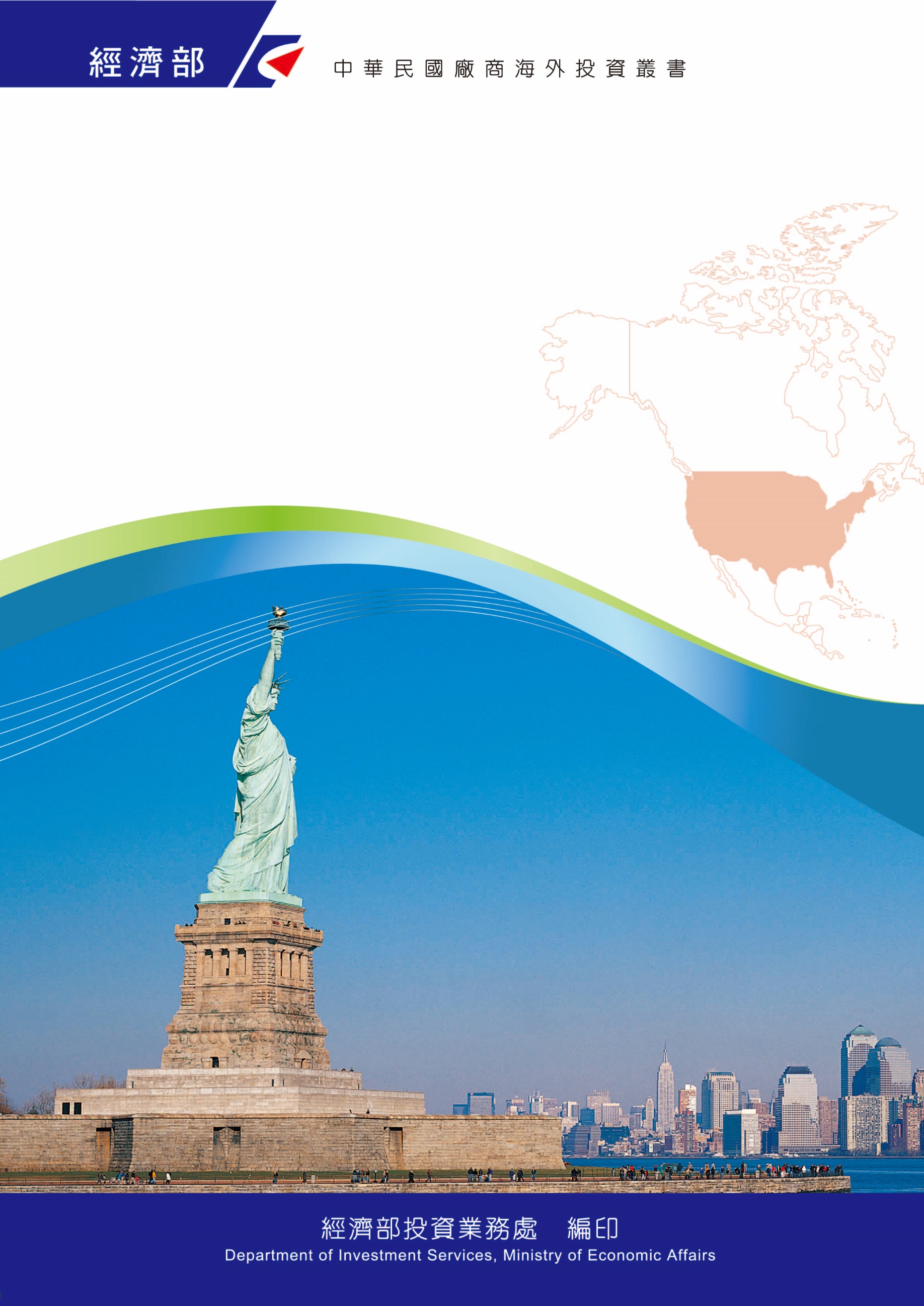 目　錄加利福尼亞州投資環境簡介	1愛達荷州投資環境簡介	27蒙大拿州投資環境簡介	43奧勒岡州投資環境簡介	61華盛頓州投資環境簡介	77附錄一　我國與美國簽署協定彙整表	113附錄二　我國廠商對當地國投資統計	115美國基本資料表加利福尼亞州投資環境簡介加利福尼亞州基本資料表第壹章　自然人文環境一、自然環境加州位處美國西海岸，西濱太平洋，北與奧勒岡州、東與內華達州及亞利桑納州接壤，南臨墨西哥，面積共403,468平方公里，位居北緯32度至42度間。全年氣候溫和，每年10月起至翌年4月止為雨季，5月至9月為旱季，而北加州與南加州全年降雨量差異頗大，北部濱海地區年雨量達80英吋，南部如洛杉磯地區年雨量僅約15英吋，而東部沙漠地區年雨量則更為稀少。二、人文及社會環境加州首府為沙加緬度（Sacramento），位於加州舊金山市東北方87英哩。加州總人口約為3,918萬人。三、政治環境加州憲法於1979年通過，州長為全州最高行政首長，綜理全州事務，州長為民選，4年一任，連選得連任一次。州議會採兩院制，參議院設議員40人，任期4年；眾議院設議員80人，任期2年。州民擁有創制權以制定法律，亦可複決州議會通過之法律。全州分58郡（County），多數郡係由5人組成之郡監督委員會管理全郡事務。第貳章　經濟環境一、經濟概況2021年加州GDP總產值約3.4兆美元，位居全美第1大、全球第5大經濟體，平均個人所得為76,386美元。加州經濟並非依靠石油資源或旅遊服務業，而是一個高科技企業的工業州，全州擁有超過350萬家大小公司，僱用上千萬名員工，尤其在舊金山灣區，擁有全球科技先驅的矽谷，上千家企業總部設立在此，諸如蘋果、Alphabet（Google）、Meta（Facebook）等巨頭，為全世界最具創造力的區域。先進的資訊技術、農業、能源、旅遊和生命科學，帶動加州強大且多樣化的經濟，加州經濟發展在全美，甚至全球都居重要地位。北加州並非一個正式依地理命名的地名，根據長度劃分，北加州與南加州是以北緯37度線分開。北加州的經濟體系龐大，主要發展的行業包括高科技產品（軟體和半導體）、清潔能源、生物醫藥、政府部門、及金融。其他次要的行業則有旅遊業、運輸業、及農業。北加州的行業大多與高科技相關，但經濟仍呈現多樣性，首府沙加緬度則集政治商貿為一體，舊金山灣區的金融、運輸、貿易等行業非常旺盛，矽谷發展技術舉世聞名，外人投資來源主要為日本、英國、法國、德國、瑞士及加拿大，臺灣則為加州第10大外資來源。二、天然資源加州土地廣大，各區域因氣候不同蘊含豐富天然資源，重要天然資源依序如次，最重要首推水資源，共可灌溉高達800萬畝農地，其次是水產，僅次路易斯安那州位居全美第二位，每年水產總重達約6億磅，第三為木材，全州林地面積達4,250萬畝，第四為礦產，種類居全美之冠，產值占全美10%，僅次於德州及路易斯安那州，主要礦產為石油、天然氣、水泥、砂石、及硼砂，第五為旅遊娛樂，加州花費於旅遊住宿及娛樂設施是全美第一名，第二名是紐約州，加州共有150個州級公園，旅遊優勢不勝枚舉，諸如氣候宜人、景色有山有海、有沙漠有景點，州內著名旅遊勝地如Palm Springs、Disneyland、Hollywood、及玫瑰花車遊行等。另加州的風力資源非常豐富，尤其是在東北部以及通往棕櫚泉附近沙漠的南部山區通道。太陽能資源亦十分豐富，使加州的城市與沙漠變暖，廣闊沙漠地區已開始使用太陽能電池板將太陽能轉換成電能，惟太陽能作為電力來源的潛力仍有很大的發展空間。三、產業概況2021年加州仍居全世界第五大經濟體，州內各種產業發展蓬勃，舉凡資訊科技業、生命科學業、娛樂產業、航太產業、環保能源產業、農業、旅遊業、及金融服務業等，在全美的地位都舉足輕重，其中科技產業創造的就業機會為全美首屈一指，帶動許多投資資金、專利、及充滿活力的人力資源。依據美國財星雜誌2021年的報導，全美500大企業總部設在加州超過55家，包括：Apple、Chevron、Alphabet（Google）、Wells Fargo、Intel、Walt Disney、Meta（Facebook）、Cisco System、Amgen、Qualcom、Gilead、CBRE Group及Broadcom等知名企業。2021年「嚴重特殊傳染性肺炎」（COVID-19）疫情影響下，勞工人數（包括碼頭工作人員及接駁卡車司機等）嚴重不足外，貨運量激增，導致美西各港口中，加州洛杉磯港、長堤港及奧克蘭港等港口均有塞港及卸貨延遲等現象，部分業者為分散供應鏈風險，將貨品改至華盛頓州塔科馬港及西雅圖港進口，以維持貨物供應穩定。據加州州長商務及經濟發展廳資料，主要產業分述如次：（一）高科技產業加州的技術工人總數約180萬，幾乎是全美排名第二的州近兩倍，並且較其他任何州持續增加更多的就業機會，行業廣泛包括軟體服務與技術創新，科技產業效能居全美第一位，在開發最新技術方面，加州也名列前茅，如開發人工智慧方面，全球該領域過半投資者及近半投資案都在該州。另外，加州有全美頂尖的計算機科學大學課程，及最大公立大學網絡。隨著教育體系與持續投資，加州將保持在新興科技的最前端。（二）生技產業加州在生物醫學技術擁有領先的創新歷史，且加州的大學在美國國家衛生研究院的資助下持續有優秀表現。生命科學行業為加州創造近100萬個直接和間接就業機會，年收入超過1,910億美元。取得之技術專利數，為全美居第一，從微生物學和遺傳學到生物信息學和健康資訊科技，加州之專利領先全美，專利數量是排名第二的州的2.5倍以上。加州生技公司在2017-2019年獲得的創投資金排名全美第一，且企業正在開發超過1,300種療法。據相關資料顯示，州內約有6,000家生物醫療公司及相關實驗室。加州生命科學產業主要集中在四大地區：洛杉磯、舊金山灣區、聖地牙哥以及中央谷地。洛杉磯地區在商用研究機構及測試實驗室的數目上領先，加州大學洛杉磯分校（University of California, Los Angeles, UCLA）、南加州大學（University of Southern California, USC）及加州理工學院（California Institute of Technology, Caltech）均是著名研究機構；舊金山灣區的生技公司主要以生化技術及材料研發為主，灣區Santa Clara郡為加州第二大的商用研發機構聚集區，南加州聖地牙哥地區生技公司數目位居第3，加州大學聖地牙哥分校（University of California, San Diego, UCSD）為主要研究機構之一，加州中央山谷地區則位居第4，主要以農業及食品加工的應用為主，加州大學戴維斯分校（University of California, Davis）是此一地區的研究重鎮。（三）娛樂產業加州娛樂產業引領全球，娛樂產業加上視覺藝術、時尚、及出版業的創意產業為加州創造高達70萬個工作機會。除電影電視廣播業蓬勃發展之外，也是電玩遊戲產業中心。全球遊戲產業的龍頭美商藝電Electronic Arts總部及主要研發中心即分別位於加州紅衫市（Redwood City）。洛杉磯地區聚集了全美大型電影公司，如華納兄弟、環球、迪斯尼、派拉蒙、米高梅、夢工廠等，美國主要無線廣播電視台如CBS、ABC、NBC等在洛杉磯地區都有製作部門。（四）航太產業加州的航太及國防工業淵源深厚，提供美國防部用來保護國家安全的關鍵基礎設施。相關產業為加州創造約82萬個直接與間接工作，年產值高達1,810億美元。據美國防部經濟調整辦公室發布之數據，加州在國防支出、國防合約、及從業人員數量方面排名全美第一。（五）綠色能源產業加州以高端技術，致力應對氣候變化。州內在推動市場創新方面擁有悠久的歷史，包括清潔空氣、可再生能源、及零排放運輸。加州制定全美第一個汽車溫室氣體排放標準，2018年加州議會通過法案，2030年前州內可使用能源60%將為再生能源，在2045年前碳零排放，全面使用再生能源。加州擁有可再生能源發電廠，使用先進的技術收集太陽能、地熱能、及風能。加州州長Newsom於2020年9月宣布將在2035年之前將所有汽油車以電動車取代，並廣設充電站。加州設定氣候變化目標，並致力於減少排放，採用家用太陽能，以達到100%再生能源的承諾。目前擁有全美最多的綠色科技產業，乾淨科技（Clean Tech）產業就業人口近50萬人。（六）農業及農業科技業農業是加州的主要產業，已有逾百年的歷史。乳製品、水果、及堅果是全美最大生產及出口州。超過三分之一的蔬菜，三分之二的水果與堅果均在加州種植。州內擁有76,400個農場與牧場，產值達540億美元，並產出1,000億美元以上的相關經濟活動產值。四、經濟展望2021年疫情後加州經濟逐漸復甦，全年經濟成長率高達9.5%，2022年可望延續強勁成長力道，專家預計州內的就業增長率將達4.2%，高於全美平均值3.5%，到2022年底將創造1,720萬個工作崗位；儘管2022年充滿希望，但由於通膨、利率上升及俄烏戰爭導致供應鏈不穩等諸多因素影響下，加州強勁經濟成長可能於2023年呈現趨緩現象。五、市場環境加州為全美第1大經濟體，平均國民所得在美國平均數以上，食衣住行育樂各行各業在州內蓬勃發展，數十年來吸引大批移民，無論是在地理、地貌、物產、還是人口構成上都十分多樣化。由於人口所帶來的市場需求，許多地方政府均紛紛開發商業或市區購物中心，吸引店家進駐，以增加稅收。加州經濟的問題之一是缺乏製造業，各城市約9%的高額銷售稅使得在該州投資設廠負擔重。多年來加州少有新的工廠設立，失去一些較高收入的製造業工作機會。爰加州的中產階級仍以小企業主、建築及運輸工人、以及少數較高知識的工人，且幾乎是以服務業為主。六、投資環境風險美國為經濟先進國家，外人投資法令規章透明，加州亦不例外，於美國或該州進行投資，相對較無風險，惟商業勞工及消費等相關法規繁雜，且屢有更動，投資人需瞭解相關規定並隨時留意。第參章　外商在當地經營現況及投資機會一、外商在當地投資現況加州是全美外人投資的熱門選擇，依據華府智庫Global Business Alliance之統計，主要投資來源國為日本、英國及法國，投資企業比重依序為軟體資訊業、商業服務業、通訊業及金融業。外商在加州共創造近85萬個工作機會。二、臺（華）商在當地經營現況（一）	我國廠商在加州投資設廠、設立分支機構、辦事處之家數約1,500餘家，依據經濟部投審會統計，我商在加州直接投資總金額近85億美元，居全美各州之首，主要分布在北加州舊金山、矽谷地區及南加州洛杉磯、爾灣、聖地牙哥等地。我設於北加州之分支機構多以研發及引進產業最新技術為主；設於南加州之分支機構則以發貨倉庫及貿易批發為主，因南加州有2個全美最重要港口：洛杉磯港及長堤港，以及完善的高速公路系統。若以投資行業分析，以電腦及電子相關產業最多，其他行業包括貿易業、旅遊業及金融業等。（二）	我著名廠商如台積電、聯電、聯發科、鴻海、廣達、日月光、研華、英業達、華碩、宏碁、明碁、宏達電、中華電信、神通電腦、技嘉科技、大同公司、環隆電氣、台達電、創意電子、欣興電子、致茂電子、生達製藥、浩鼎生技、台糖公司、友力資訊、中華航空、長榮海運、長榮航空、陽明海運、萬海海運、統一、味全、大成不銹鋼、大成國際鋼鐵、天仁茗茶、85度C、鼎泰豐、六角國際等均在加州設有分公司或海外分支機構。（三）根據加州企業監督局（Department of Oversight）統計，我國有13家公民營銀行在加州設有共13家分行或子行，包括土地銀行、臺灣銀行、第一銀行、合作金庫、玉山銀行、華南銀行、臺灣企銀、彰化銀行、永豐銀行、兆豐國際商業銀行（洛杉磯分行、矽谷分行）、CTBC Bank USA（中國信託銀行子行）、華信銀行（原臺灣工業銀行子行）、永豐金控及美國第一銀行（一銀子行）等，總資產達約80億美元，僅次於日本。（四）	加州境內僑商大多集中於南加州大洛杉磯地區以及北加州矽谷一帶，重要部分組織包括北加州臺灣工商會、舊金山灣區臺灣商會、美西玉山科技協會、矽谷美華科技商會、洛杉磯臺美商會、南加玉山科技協會、南加州臺灣旅館業同業公會、華美資訊協會等。三、投資機會加州為世界第5大經濟體，其人口、經濟、市場、及研發等實力，吸引全球投資資金，除勞力密集的製造業外，各行各業對外人投資都具有吸引力，舉凡數位內容、半導體、航太、電子及電腦、生物科技、電腦軟體、金融產業及奈米技術等皆為可供技術合作之項目。此外，加州亦加速發展環保能源產業，2018年加州議會通過法案，2030年前州內可使用能源60%將為再生能源，在2045年前碳零排放，全面使用再生能源，此一法案可望帶動加州境內再生能源及節能科技發展。另依據加州能源廳數據及相關報導，目前州內約有67,000座充電站，預計2025年前公私部門將再增加120,000座充電站，或為我商潛在商機。第肆章　投資法規及程序一、主要投資法令加州主要投資法令為California Commercial Code，詳細法條可上網查閱：https://leginfo.legislature.ca.gov/二、投資申請之規定、程序、應準備文件及審查流程在加州開設辦事處之程序如下：（一）向州務卿辦公室（Secretary of State’s Office）申請設立許可１、依據其他州或國家法律、法規設立之公司，須向州務卿申請外國公司之聲明及指定表（Statement And Designation By Foreign Corporation），並確認該公司在加州之代表人及主要辦事處地點。２、外國公司須提出其表現良好證書（Certificate Of Good Standing）以證明該公司在其國家有良好表現，該證書須向其所在國相關單位申請，並以英文書寫。俟收到外國公司之聲明及指定表後，州務卿辦公室約需6至8週時間核發資格符合證書（Certificate Of Qualification）。３、外國公司每年須提出外國公司聲明（Statement by Foreign Corporation），並繳付350美元之申請費及至少800美元之特權稅予州務卿辦公室，獲准設立之外國公司須逐年報稅，因加州稅法複雜且執行嚴格，故準備申報稅款時，應尋求詳細明確協助。所有諮詢及要求可逕洽：	Secretary of State, Corporate Filing Division	1230 J Street, Sacramento, CA 95814	Tel：（916）445-0620（二）申請公司名稱１、公司應於成立前向州務卿辦公室查詢並確認該名稱之可行性，若該名稱與其他已登記名稱重覆時，應註冊為假定商務名稱。假定商務名稱聲明（FICTITIOUS BUSINESS NAME STATEMENT）須交給註冊申請人主要商務所在郡之辦事員，另註冊申請人須在30天內將該聲明刊登於郡內通行之報紙，每週刊登1次，連續刊登4星期，並提出刊登具結書（AFFIDAVIT）予郡辦事員。２、所有諮詢與要求可逕洽公司所在郡之辦事處，一般資訊則可逕洽：	Countyclerk’s Office, Fictitious Name Registration	720 Ninth Street, Sacramento, CA 95814	Tel：（916）440-5522（三）申請地方執照與營業許可（Filing For Local Licences And Permits）在各郡及城市個別地區開辦商務需有執照，建築物之使用亦需執照。商務執照費用因地區而異，可能統一收費（FLAT RATE）或依營業值之百分比及各種因素組合而定，另公司亦須繳納動產稅並向郡之稅捐機關註冊。（四）申請商標或服務標誌公司須向州務卿辦公室申請註冊其商標及服務標誌，遞呈商標及服務標誌註冊表（Registration of Trademark And Service Mark）。有關此方面之規則甚為複雜，須特別留意。所有諮詢與要求可逕洽：	Secretary Of State	Limited Partnership Division, Trademark and Service Registration	92312th Street, 3rd Floor, Sacramento, CA 95814	Tel：（916）445-9872（五）申報加州交易及使用稅（Filing For California Sales And Use Tax）依據交易及使用稅法，任何有形動產之銷售，須向加州平等委員會申請銷售商許可證。若動產擁有權及所在地變更時則須重新申請，申請銷售商許可證須填報申請單（Application For A Seller’s Permit And Registration As A Retailer），並附繳申請人之財務狀況聲明（Statement Of Financial Condition），通過平等委員會之審核後，將發給許可證以張貼於每一商業營運處所。所有相關諮詢與請求可逕洽：	California Board of Equalization	Department of Business Taxes	1020N. Street	Sacramento, CA 95814	Tel：（916）445-6464三、投資相關機關（一）California Governor’s Office of Business and Economic Development（GO-Biz）1325 J Street, Suite 1800 Sacramento, CA 95814 Tel：（877）345-4633Website: https://business.ca.gov/ （二）加州就業發展局（Employment Development Department）負責提供與就業有關之資訊，協助雇主招聘合格員工。按加州所得稅法及失業保險條例之規定，每一公司均須向就業發展局辦理登記（https:// edd.ca.gov/）。四、投資獎勵措施（一）	稅收抵免和豁免：加州提供多種稅收抵免獎勵措施，以推動產業發展，相關產業包括研發、製造、替代能源以及電影和電視製作，相關稅收獎勵計畫如下：●	California Competes Tax Credit●	California research ●	Credit assignments●	Homeless Hiring Tax Credit●	Main Street Small Business Tax Credit II●	Motion Picture and TV Credit●	New Employment Credit●	Pass-through entity（PTE）elective tax（二）	融資部分則有加州資本獲取計畫（CalCAP）、小型企業融資保證計畫（SBLGP）及工業發展債券（IDBs）等計畫。（三）	提供就業培訓小組（ETP）及學徒標準（DAS）等計畫協助業者培訓員工。（四）	有關鼓勵州內能源及環保相關投資，加州州政府提供乾淨能源研發、零排放卡車與巴士、改善空氣質量等計畫。（五）	企業區計畫（Enterprise Zones Program）：加州目前有42個企業區，針對加州經濟貧困地區，在企業區內之公司可獲實質抵稅額及優先取得州政府合約等優惠措施。（六）	營業虧損結轉抵免計畫（Net Operating Loss）：加州稅法允許企業將前一年度虧損延至下一年，抵免企業應稅收入。（七）	自由貿易區域（Foreign Trade Zones）：加州於San Francisco, Los Angles, San Jose, Long Beach, Oakland, West Sacramento, San Diego等設有自由貿易區，區內貨物進出無需正式通關或繳稅。五、其他相關投資法令California Business And Professions Code。California Corporations Code。California Labor Code。California Revenue And Taxation Code。第伍章　租稅及金融制度一、租稅（一）公司所得稅：8.84%，（二）銀行及金融機構特許所得稅：10.84%，（三）財產稅：根據不同財產略為不等，平均財產稅為1.1%。（四）銷售及使用稅：依據各城市不同約介於8.5~9.75%之間。（五）個人所得稅：依據身分不同及所得不同，稅率介於10~39.5%之間。（六）勞工失業保險稅：加州勞工失業保險稅每年繳納434美元，所得不足7,000美元者，依據產業不同，繳納所得之3.4%~6.2%不等。（七）勞工殘障保險稅：加州殘障保險稅為員工薪資1%，最大扣稅所得為100,880美元，勞工薪水超過100,880美元的部分不需繳納。（八）關於稅務相關規定，可參考以下網站：	California State Board of Equlization：http://www.boe.ca.gov	State of California, Franchise Tax Board：https://www.ftb.ca.gov二、金融美國為一自由競爭資本主義之市場經濟，金融制度完善，各州間資金可自由移動。州政府並未設立外匯管制制度，或影響利率水準。外商之貸款主要視其信用狀況與公司之營運情形而定，並無特殊歧視待遇。第陸章　基礎建設及成本加州有許多著名研究機構及大學。許多生技或電子技術高科技基礎研究係在加州之大學研究室完成，促使該等產業根植在加州地區，並吸引更多來自美國本土或國外高科技人才。此外，加州有3個全美最重要港口：南加州洛杉磯港及長堤港、北加州奧克蘭港，腹地廣大及具有良好的公路交通運輸網路，基礎建設完善。第柒章　勞工一、勞工素質及結構2022年4月加州勞動人數為1,923萬人，其中非農業就業人口數約1,834萬人，服務業人口約281萬人，教育及健康就業人口289萬人，及公部門就業人口約251萬人。失業人口數為88萬人。二、勞工法令加州自2022年1月1日起，企業員工少於25人每小時最低法定工資為14美元，員工人數25人以上者為15美元。加州制定勞工法（Labor Code），對保障勞工衛生及安全、支付工酬、工作時間、失業救濟、勞工權益及免責、雇主及勞工聘僱關係、勞工賠償及保險、索賠及程序等均有詳細規定。相關資料可自以下網址取得https://www.dir.ca.gov/dlse/。第捌章　簽證、居留及移民美國於2012年10月2日宣布臺灣加入免簽證計畫（以下簡稱VWP）。根據該計畫，符合資格及條件之臺灣護照持有人，即可赴美從事觀光或商務達90天，無需簽證。旅客欲以VWP入境美國，須先透過旅行授權電子系統（ESTA）取得授權許可，並於旅行前符合所有相關資格條件，惟停留天數不得延長，VWP旅客在美期間亦不得改變其身分，例如變更為學生簽證。若需停留超過90天，則仍需向美國在臺協會申請觀光簽證。美國簽證主要分為兩大類：移民簽證與非移民簽證。移民簽證是發給想要永久居留美國的人（即「綠卡」持有人）。根據美國法律，移民簽證通常是保留給美國公民或擁有美國永久居留權者的近親，或應聘至美國擔任被認定為目前在美國相關技術人才不足的工作。非移民簽證是發給打算入境美國做短暫停留並在停留期滿後離開美國的人。美國法律對非移民簽證訂有不同的類別，包括觀光、商務、短期應聘、留學、過境、投資、受訓、及其他目的。第玖章　結論加州人口近4,000萬居全美第一位，且遙遙領先其他各州，加上州民購買力強，造就龐大的市場，多年來位居全美吸引外國投資之首位，我商赴美投資亦以加州為首選，行業遍及資訊高科技、批發倉儲、金融、及餐飲服務等，預計未來仍將為我國前來美國投資的首選州別之一。附  錄一、我國在當地駐外單位及臺（華）商團體（一）駐舊金山台北經濟文化辦事處      Taipei Economic & Cultural Office in San Francisco	555 Montgomery Street, Suite 501	San Francisco, CA 94111	Tel：1-415-362-7680	Fax：1-415-362-5382	Website：https://www.taiwanembassy.org/ussfo/（二）駐舊金山台北經濟文化辦事處經濟組	Economic Division	Taipei Economic & Cultural Office in San Francisco	555 Montgomery Street, Suite 504	San Francisco, CA 94111	Tel：1-415-362-7680	Fax：1-415-362-5382	E-mail：sf@moea.gov.tw（三）駐洛杉磯台北經濟文化辦事處	Taipei Economic & Cultural Office in Los Angeles	3731 Wilshire Blvd, Suite 700	Los Angeles, CA 90010	Tel：1-213-389-1215	Fax：1-213-389-1676	Website：https://www.taiwanembassy.org/uslax/（二）駐洛杉磯台北經濟文化辦事處經濟組	Economic Division	Taipei Economic & Cultural Office in Los Angeles	3660 Wilshire Blvd, Suite 918	Los Angeles, CA 90010	Tel：1-213-380-3644	Fax：1-213-380-3407	E-mail：losangeles@moea.gov.tw （五）洛杉磯臺美商會	Taiwanese-American Chamber of Commerce of Greater Los Angeles	1045 E. Valley Blvd., #211, San Gabriel, CA 91776	Tel：1-626-288-6208	Fax：1-626-288-9632（六）北加州臺灣工商會	Taiwanese American Chamber of Commerce North California	Website：www.taccnc.org（七）舊金山灣區臺灣商會	Taiwanese Chamber of Commerce San Francisco Bay Area	Website：https://www.tccsfba.org/	Email：tccsfba@gmail.com 二、加州重要投資相關機構（一）California Governor’s Office of Business and Economic Development（GO-Biz）1325 J Street, Suite 1800Sacramento, CA 95814 Tel：（877）345-4633Website : https://business.ca.gov/ 加州就業發展局（Employment Development Department）負責提供與就業有關之資訊，協助雇主招聘合格員工。按加州所得稅法及失業保險條例之規定，每一公司均須向就業發展局辦理登記（https:// edd.ca.gov/）。（三）San Diego Regional Economic Development Corporation	401 B Street, Suite 1100, San Diego, CA 92101	Tel：1-619-234-8484	Fax：1-619-234-1935      Web Site：https://www.sandiegobusiness.org/contact-us/（四）Los Angeles County Economic Development Corporation	444 South Flower Street, 37th Floor	Los Angeles, CA 90071	Tel：1-213-622-4300	Email: info@LAEDC.org（五）The San Francisco Center for Economic Development	235 Montgomery Street, 12th Floor	San Francisco, CA 94104	Tel：1-415-217-5187三、與我國簽署之雙邊協議或備忘錄愛達荷州投資環境簡介愛達荷州基本資料表第壹章　自然人文環境一、自然環境（一）氣侯：四季分明，屬乾旱之大陸內陸型氣候。（二）面積：214,046平方公里，約臺灣面積的6倍。（三）地理位置：東鄰蒙大拿州及懷俄明州、南接猶他州及內華達州、西鄰奧勒岡州及華盛頓州、北與加拿大接壤。二、人文及社會環境（一）首府：Boise市，城內樹木眾多，又稱為樹木之城（City of Trees），該市設有Boise州立大學。（二）人口：190萬人，美國第41大州。三、政治環境愛達荷州州長任期4年，連選得連任，州議會共有參議員35人（任期2年）及眾議員70人（任期2年），於每年最靠近1月9日之週一中午12時正開始議期。過去平均每年會期為76天，特別臨時會由州長發布通知召開，期限為20天，僅限於特定議題之討論。第貳章　經濟環境一、經濟概況2021年愛達荷州GDP總產值約984億美元，平均個人所得51,377美元。2021年進口金額為61.99億美元，主要進口商品為：電機與設備及其零件、核子反應器及其零件、木及木製品、天然珍珠或寶石及肥料，我為該州的第1大進口來源。2021年出口金額為37.77億美元，主要出口商品為：電機與設備及其零件、天然珍珠或寶石、感光或電影用品、礦石、蔬菜及肥料，我為該州的第大2出口市場。二、天然資源（一）物產：馬鈴薯、大麥、小麥、玉米、甜菜、洋蔥、櫻桃及蘋果等。（二）礦產：礦產豐富，銀礦、銻礦、燐酸鹽及紅寶石在全美均居領先地位，鉛礦產量居全美第二，其他礦業尚有鋅、銅、金、鋅及浮石、石榴石等。三、產業概況（一）高階製造業高階製造業在愛達荷州產業地位居首，年產值約97億美元，占GDP約11.1%，全州計有2,609家高階製造業企業，僱用員工64,623人，占全州勞工數約6%，預計未來10年平均成長率為26%。（二）科技創新產業科技創新產業企業家數約515家，僱用員工約15,511人，以電子及電腦設備為主，包括半導體、半導體製造設備、電子產品、電子檢測儀器設備、雷射印表機等，其中半導體產業是發展最快速的項目。美光半導體公司（Micron）及惠普科技（HP）等公司都在愛州有相當規模的生產製造工廠，使該州成為一個高科技的發展中心。技術和創新是愛州經濟的強大動力，創新產業將繼續推動技術發展，並促進新創企業發展。（二）航太業近年來航太業在愛達荷州崛起，約有173家航太相關企業，僱用2,994名員工。愛州巨大的航空技術能力使該州可進行與航空相關的研究與開發，州內公司包括Quest、Empire Airlines、Western Aircraft、及Unitech Aerospace Composites，預計未來10年的平均成長率為19.2%。（三）能源產業聯邦政府在愛州設立國家實驗室，其核能研究居領導地位。2020年州內產業共有約2,400家能源相關企業，僱用員工約50,829人，州政府十分重視能源發展，並成立核能委員會以制定相關政策。（四）食品製造業農業是愛達荷州重要的經濟來源，相關企業家數約1,892家，僱用38,919名員工，該州農業非常多樣化，盛產馬鈴薯，有“馬鈴薯州”之稱，東南部是全世界馬鈴薯的故鄉，而北邊碗豆、扁豆的產量更在全美占有舉足輕重之地位。馬鈴薯、洋蔥、豌豆、扁豆、水果、牧草、甜菜、小麥、大麥、冷凍薯條、玉米、有機食品、鱒魚、牛豬肉、乳酪、乳清粉、乳清蛋白、罐頭用玉米、食品原料等都是愛州的主要農產品；而牛肉、起司、奶粉、乳清粉亦成長快速。（四）觀光旅遊業觀光旅遊業亦是愛達荷州重要的收入來源，位於鋸齒山脈（Sawtooth Mountain）中心的太陽谷（Sun Valley）是世界知名的滑雪勝地，亦是美國巨星名流渡假、居住的優先選擇。州內國家及州立公園提供不同景觀特點的風光及遊憩活動。獨木舟活動在鮭魚河（SalmonRiver）十分受到歡迎，而北部的多藍湖及附近的滑雪場，都是該州北部不可錯過的地方。四、經濟展望據愛州財務管理部門於2022年1月發表經濟預測，州內經濟情況將逐漸恢復成長，非農業工作數可望在2022年底成長突破82萬，就業率預計將提升3.49%，惟由於全美通膨問題嚴重，該州經濟成長率可能約-2%左右。五、投資環境風險美國為經濟先進國家，外人投資法令規章透明，愛達荷州亦不例外，於美國或該州進行投資，相對較無風險，惟商業勞工及消費等相關法規繁雜，且屢有更動，投資人須瞭解相關規定並隨時留意。第參章　外商在當地經營現況及投資事項一、外商及我商在當地經營現況：依據華府智庫Global Business Alliance之統計，愛達荷州主要投資來源國為加拿大、法國及德國，主要投資產業為製造業。重要國際知名公司包括愛達荷洛克西德（Idaho Lockheed）工業技術公司、Simplot肥料公司、Micron科技公司、Applied Materials、Albertson食品零售業及HP等，另有Westing-House Idaho Nuclear Co.及National Engineering Lab分別處理民用及軍用核子廢料。二、投資機會：愛達荷州人力素質高、工資相對較低、電力費用低廉、交通便捷、天然資源豐富、稅賦合理、土地成本低、犯罪率低、生活環境佳、消費指數低以及州政府的支持等優勢，都是愛達荷州適合投資的條件。該州製造業、旅遊業、食品業、木材業及礦業較具發展潛力，我業者可考慮赴該州設立食品加工據點，新商機包括有機、天然生鮮及加工產品；有機穀類、魚子醬、冷凍食品-Potato Wedge及洋蔥圈等。可供引進技術合作項目或在當地技術合作項目包括：製造業、旅遊業、食品業、木材業及礦業等。第肆章　投資法規及程序一、主要投資法令愛達荷州主要投資相關法令包括 Idaho State Corporate Law、Environment Law、Labor Law、Intellectual Property Law等。詳細資訊可參考該州州政府網站：http://business.idaho.gov/。二、投資申請之規定、程序、應準備文件及審查流程有意在愛達荷州投資或設立公司者，Invest Idaho Regional Center辦公室提供專案諮詢服務，詳細資訊可參考“State of IDAHO, International Investment Guide”（ https://commerce.idaho.gov/idaho-business/foreign-direct-investment/）三、投資相關機關愛達荷州投資相關機關為商務廳經濟發展處（Idaho Department of Commerce, Economic Development Division）700 W. State St., P.O. Box 83720, Boise, ID 83720Tel: 1-208-780-5152, Email: mercedee.wilds@commerce.idaho.govWebsite: https://commerce.idaho.gov/四、投資獎勵措施（一）	稅賦抵免（The Tax Reimbursement Incentive）：申請資格：已經或即將在愛州註冊之航太、高科技、農業及食品加工業者，且在該州創造一定數量就業機會（都市:50個/偏鄉:20個）。優惠內容：通過審核可獲所得稅、薪資稅及銷售稅之抵免待遇，上限為30%，最長有15年優惠效期。（二）	資料中心銷售稅豁免（Data Center Sales Tax Exemption）：針對在愛州興建資料中心之業者，倘滿足創造30個以上就業機會等條件，可享有部分設備（如伺服器、存取裝置及冷卻裝置等設備）豁免銷售稅之待遇。（三）	投資資金3%稅額扣抵（3% Investment Tax Credit）：凡符合資格之新投資資金，得享有最高達50%的州稅抵減，分攤期限最長為14年。（四）	企業倘投資50萬美元以上、且創造至少10個年薪4萬美元以上之新工作機會，可享投資稅抵免、銷售稅退稅及豁免財產稅等待遇。（五）	資本投資財產稅免稅：至少投資非零售業50萬美元之企業，可能獲得部分或全面免徵財產稅待遇，最多可到5年。（六）	升級勞動力（Workforce Development）:業者每對一名全職員工提供訓練計畫，可獲最高3,000美元之現金補助。第伍章　租稅及金融制度一、租稅（一）公司所得稅：均一稅率 7.4%，最低繳稅額為20美元。（二）個人所得稅：依據個人收入不同，稅率自1.6%~7.4%不等。（三）銷售及使用稅：州內購買或消費的大部分項目須繳納6%的銷售及使用稅。器具用於生產、處理、採礦、農產、建造操作及製造半導體及半導體工業的器具等免除銷售及使用稅。大多數的服務是免除銷售及使用稅。（四）財產稅：財產稅根據愛達荷州的地方稅務行政區的需要而不同。免除財產稅的項目有庫存品、家畜類、運送中的所有物、防治污染器材、有執照的機車、器皿、飛機及住宅價值，免除上限額度為5萬美元。二、金融美國為自由競爭資本主義之市場經濟，金融制度完善，各州之間資金可自由移動。州政府並未設建立外匯管制制度，或影響利率水準。外商之貸款主要視其信用狀況與公司之營運情形而定，並無特殊歧視待遇。第陸章　基礎建設及成本州際公路15、84及86號經過愛達荷州南部，90號公路經過北部。該州雖不臨海，但卻有一個海港在路易斯頓城（Lewiston），該港口可利用哥倫比亞河（Columbia River）直通波特蘭港及太平洋。該州的電力有三分之二來自水力發電，電費低廉，另亦生產天然氣。第柒章　勞工一、勞工素質及結構2021年3月愛達荷州勞動人數為91.3萬人，包括貿易及運輸相關行業就業人口約16.4萬人，公部門就業人口約12.7萬人，教育及健康行業11.7萬人，失業人口數為2.4萬人。二、勞工法令愛達荷州每小時最低工資為7.25美元，與聯邦最低工資相同。該州基本工時為一週40小時；加班工資為基本工資之1.5倍。勞工失業保險費率係根據公司或行業的實際失業情況而定。一般而言保費費率約在0.1%至5.4%之間，平均保費約為1.36%。愛達荷州根據公司的業務風險分類，以決定勞工工傷事故保險費。第捌章　簽證、居留及移民美國於2012年10月2日宣布臺灣加入免簽證計畫（以下簡稱VWP）。根據該計畫，臺灣護照持有人符合資格及條件者，即可赴美從事觀光或商務達90天，無需簽證。旅客欲以VWP入境美國，須先透過旅行授權電子系統（ESTA）取得授權許可，並於旅行前符合所有相關資格條件，惟停留天數不得延長，VWP旅客在美期間亦不得改變身分，例如變更為學生簽證。若需停留超過90天，則仍需向美國在臺協會申請觀光簽證。移民簽證是發給想要永久居留美國的人（即「綠卡」持有人）。根據美國法律，移民簽證通常是保留給美國公民或擁有美國永久居留權者的近親，或應聘至美國從事目前在美國相關技術人才不足的工作。非移民簽證是發給打算入境美國做短暫停留並在停留期滿後離開美國的人。美國法律對非移民簽證訂有不同的分類，包括觀光、商務、短期應聘、留學、過境、投資、受訓、或其他目的。第玖章　結論愛達荷州擁有許多吸引人的投資項目可供國外投資者選擇。再生能源產業包括風力、太陽能及地熱；技術創新產業包括軟體開發，製造與能源產業包括精密設計與組裝；林木產品與綠建築；休閒科技及行動通訊設備，適合我高科技業者尋找技術合作及移轉商機，另我業者可考慮赴該州設立有機及食品加工產品之據點等。近年來我國與愛達荷州之產業合作密切，經濟部工業局與愛州商務廳於2013年、2015年及2017年分別簽署產業合作備忘錄，以進一步深化雙方產業之交流。附  錄一、我國在當地駐外單位及臺（華）商團體（一）駐西雅圖台北經濟文化辦事處	Taipei Economic & Cultural Office in Seattle	One Union Square, 600 Universtiy St., Suite 2020 Seattle, WA 98101	Tel：1-206-441-4586	Fax：1-206-441-1322	Website：https://www.roc-taiwan.org/ussea_en/index.html（二）駐舊金山台北經濟文化辦事處經濟組	Economic Division	Taipei Economic & Cultural Office in San Francisco	555 Montgomery St, Suite 504	San Francisco, CA 94111	Tel：1-415-362-7680	Fax：1-415-362-5382	E-mail：sf@moea.gov.tw二、愛達荷州重要投資相關機關（一）美國愛達荷州亞太區辦事處		臺北市信義路五段五號臺北世貿中心7D15室	電話：886-2-2725-2922 886-2-2725-3988	傳真：886-2-2725-1248	電郵：info@idahoasia.org（二）Department of Commerce	700 W. State St., Boise, ID83720	Tel：1-208- 334-2470（Director）, 1-208-780-5152	Fax：1-208- 334-2631	https://commerce.idaho.gov/三、與我國簽署之雙邊協議或備忘錄蒙大拿州投資環境簡介蒙大拿州基本資料表第壹章　自然人文環境一、自然環境（一）氣候：蒙大拿州係屬半乾燥之氣候，夏涼冬寒。（二）面積：376,963平方公里（三）地理位置：蒙大拿州位於美國西北部，係全美第4大州。蒙大拿州名源自拉丁文，意為「多山」，該州又被稱為「大天空之州」（Big Sky Country），亦稱做寶藏州（Treasure State）、富礦州（Bonanza State）、或蒼穹州（The Big Sky Country）。蒙大拿州東鄰北達可達州，東南接南達可達州，南接懷俄明州，西南與愛達荷州為鄰，北與加拿大接壤。蒙大拿州幅員廣大，全州長500哩，寬300哩，總面積接近15萬平方英哩。該州西部土地覆滿高山、森林，木材產量極為豐富。並擁有黃石及冰河兩處國家公園，觀光旅遊業相當發達。二、人文及社會環境（一）首府：海倫那（Helena）市為蒙大拿州首府，為該州第五大城。半數以上為聯邦、州或地方政府公務員，其他則從事農牧及觀光事業。（二）人口：約106萬人。（三）主要語言：英語。三、政治環境蒙大拿州州長任期4年，連選得連任。州議會計有參議員50人（任期4年）及眾議員100人（任期2年），每2年集會一次，會期90天，遇有特定議題時，可由州長或議會經眾議會投票通過召開特別會議。第貳章　經濟環境一、經濟概況蒙大拿州人口約110萬人，2021年 GDP總產值約619億美元，平均個人所得為56,686美元，2022年4月失業率為2.3%。2021年進口額為65.07億美元，主要進口商品為：礦物燃料、木及木製品、天然珍珠或寶石，我國為蒙大拿州的第4大進口來源，2021年出口額為19.74億美元，主要出口商品為：無機化學品及無機化合物、礦物燃料、機械用具及其零件、礦石，我國為該州的第7大出口市場。二、天然資源（一）物產：大麥、小麥、燕麥、糖、甜菜、乳酪產品。（二）自然資源：石油、煤及天然氣、銅、銻、砂石、雲母、磷酸鹽。三、產業概況（一）製造業：據蒙大拿州立大學年度研究報告及美國商務部經濟分析局相關資料，該州製造業近年創造19,544個就業機會，產值占GDP比重約為8%，為產值比重最高的產業，製造商大部分為中小企業，家數依序為金屬製造商、食品加工商、木材製造商、及家具製造商等。（二）農、林、畜牧產業：據美國商務部經濟分析局統計資料，該州農業、林業、及畜牧業占GDP比重為7%，產值約32億美元。（三）採礦業：據美國商務廳經濟分析局統計資料，該州採礦業占GDP比重為5%，產值約24億美元。（四）觀光業觀光旅遊業方面，落磯山脈貫穿蒙大拿州西部三分之一的區域，東部則是廣大的平原，北邊連接加拿大邊界的「冰河國家公園」（Glacier National Park），及南邊連接懷俄明州的「黃石國家公園」（Yellowstone National Park），觀光資源豐富，觀光旅遊業發達，近年來每年吸引來自世界各地旅客超過1,200萬，為蒙州帶來許多就業機會。四、投資環境風險美國為經濟先進國家，外人投資法令規章透明，蒙大拿州亦不例外，於美國或該州進行投資，相對較無風險，惟商業勞工及消費等相關法規繁雜，且屢有更動，投資人須瞭解相關規定並隨時留意。第參章　外商在當地經營現況及投資機會一、外商在當地經營現況：根據美國商務部資料，外商在蒙大拿州僱用員工約7,800人，外來投資國依序為加拿大、英國、南韓、德國、日本，行業別依序為製造業、批發業、金融保險、科技業、零售業、及資訊業。二、臺（華）商在當地經營現況蒙大拿州臺灣人甚少，以經營餐廳為主，根據經濟部投資審議委員會統計，我商在該州並無直接投資，可投資產業型態或產品項目主要以農產品加工為主。第肆章　投資法令及程序一、主要投資法令蒙大拿州主要投資法令包括State Corporate Law、Environment Law、Labor Law、Intellectual Property Law等。各項相關投資及稅務法令請參考蒙大拿州投資局網頁：http://www.investmentmt.com/。二、投資相關機關（一）蒙大拿州投資局 Montana Board of Investments	2401 Colonial Drive, 3rd Floor	Helena, MT 59601	TEL：（406）444-0001	FAX：（406）449-6579	Website：http://www.investmentmt.com（二）蒙大拿州商務廳 Montana Department of Commerce	301 S. Park Ave., Helena, Montana 59601	TEL：（406）841-2700	FAX：（406）841-2701	Website: http://commerce.mt.gov/ 三、投資獎勵措施（一）Opportunity Zones計畫：業者於該州低收入區域進行長期投資，可享有稅負優惠，以推動該區域經濟成長。（二）經濟發展信託基金（Big Sky Economic Development Trust Fund）：鼓勵地方政府及印地安保留區之當地企業創造就業機會。（三）該州商務廳另提供地方發展補助計畫（Community Development Block Grant）、 印地安保留區經濟發展補助計畫（Indian Country Economic Development Grant）、林業優惠貸款基金（Wood Products Revolving Loan Fund）等優惠措施，以扶植特定地區或產業發展。第伍章　租稅及金融制度一、租稅蒙大拿州的稅法是以公平為基礎，稅制如下：（一）財產稅：根據不同的區域課徵不同的財產稅。（二）銷售稅：不課徵銷售（No Sales Tax）及使用稅。（三）營利事業所得稅：均一稅率6.75%。（四）個人所得稅：稅率依稅級不同，介於1%~6.9%不等。（五）提供各種商業稅及個人稅的獎勵措施。二、金融美國為自由競爭資本主義之市場經濟，金融制度完善，各州之間資金可自由移動。州政府並未設立外匯管制制度，或影響利率水準。外商之貸款主要視其信用狀況與公司之營運情形而定，並無特殊歧視待遇。第陸章　基礎建設及成本一、蒙大拿州的有良好的運輸系統，與丹佛市、明尼亞玻里市、卡加利市及美國西北部之間的其他重要據點，均有便利的航線、鐵路及卡車串聯。二、自然資源豐富，如瓦斯、電力、水資源、林業、礦業等。蒙大拿工業所需能源較其他州低廉。三、蒙大拿州的基礎建設係綜合與現代化的設施，近年來大幅改善網路及通訊體系建設，web-based公司已在蒙大拿的社區快速成長。第柒章　勞工一、勞工素質及結構2022年4月蒙大拿州勞動人數為54萬人，其中非農業就業人口數約50萬人，包括貿易運輸業9.9萬人，及公部門就業人口約9萬人。失業人口數為1.3萬人，失業率2.3%。二、勞工法令蒙大拿州每小時最低工資為9.2美元。基本工時為一週40小時；加班工資為基本工資之1.5倍。第捌章　簽證、居留及移民美國於2012年10月2日宣布臺灣加入免簽證計畫（以下簡稱VWP）。根據該計畫，臺灣護照持有人符合資格及條件者，即可赴美從事觀光或商務達90天，無需簽證。旅客欲以VWP入境美國，須先透過旅行授權電子系統（ESTA）取得授權許可，並於旅行前符合所有相關資格條件，惟停留天數不得延長，VWP旅客在美期間亦不得改變身分，例如變更為學生簽證。若需停留超過90天，則仍需向美國在臺協會申請觀光簽證。移民簽證是發給想要永久居留美國的人（即「綠卡」持有人）。根據美國法律，移民簽證通常是保留給美國公民或擁有美國永久居留權者的近親，或應聘至美國從事目前在美國相關技術人才不足的工作。非移民簽證是發給打算入境美國做短暫停留並在停留期滿後離開美國的人。美國法律對非移民簽證訂有不同的分類，包括觀光、商務、短期應聘、留學、過境、投資、受訓、或其他目的。第玖章　結論蒙大拿州屬農、畜牧業州，外國公司進駐以歐美國家為主，近年來蒙大拿州積極對外招商，州長辦公室的經濟發展廳研擬”選擇蒙大拿計畫”，以吸引外商至該州投資，詳細內容請參閱該計畫網站http://business.mt.gov/ChooseMontana。附  錄一、我國在當地駐外單位及臺（華）商團體（一）駐西雅圖台北經濟文化辦事處	Taipei Economic & Cultural Office in Seattle	One Union Square, 600 Universtiy St., Suite 2020	Seattle, WA 98101	Tel：1-206-441-4586	Fax：1-206-441-1322	Website：https://www.roc-taiwan.org/ussea_en/index.html（二）駐舊金山台北經濟文化辦事處經濟組	Economic Division	Taipei Economic & Cultural Office in San Francisco	555 Montgomery St, Suite 504	San Francisco, CA 94111	Tel：1-415-362-7680	Fax：1-415-362-5382	E-mail：sf@moea.gov.tw二、當地重要投資相關機關（一）美國蒙大拿州亞太區辦事處	臺北市信義路5段5號7樓D-21室（世貿中心）	電話：02-2723-1762	電傳：02-2723-1763info@montana-chinese.org（二）蒙大拿州投資局Montana Board of Investments	2401 Colonial Drive, 3rd Floor	Helena, MT 59601	TEL：（406）444-0001	FAX：（406）449-6579	Website：http://www.investmentmt.com三、與我國簽署之雙邊協議或備忘錄奧勒岡州投資環境簡介奧勒岡州基本資料表第壹章　自然人文環境一、自然環境奧勒岡州地處美國西北部，西面靠海，分別與華盛頓州、愛達荷州、內華達州及加州相鄰，面積248,609平方公里。東部為冬冷夏熱且乾旱之大陸型氣候，西部及沿海地區為溫暖潮濕之海洋型氣候。二、人文及社會環境2021年奧勒岡州人口有424萬人，首府為Salem，主要商業大城為波特蘭。三、政治環境州長任期4年，連選得連任一次。州議會分為參眾兩院，參議員30席，任期4年，眾議員60席，任期2年，均無連任之限制。第貳章　經濟環境一、經濟概況奧勒岡州人口約424萬人，2021年GDP總產值約2,794億美元，平均個人所得為60,678美元，2022年4月失業率為3.7%。2021年進口金額為227.36億美元，主要進口商品為：電機與設備及其零件、核子反應器及其零件、鐵道車輛以外之車輛及其零件，我國為奧勒岡州的第8大進口來源，2021年出口金額為295.56億美元，主要出口商品為：電機與設備及其零件、核子反應器及其零件、鐵道車輛以外之車輛及其零件，我國為該州的第7大出口市場。二、天然資源奧勒岡州的天然資源有石油、天然氣、鉻鎳、鈦等礦產。三、產業概況據奧勒岡州政府商務廳資料，該州7大主要產業如次：（一）	金屬機械業：奧勒岡州金屬機械業，包括上游金屬製造及機械業，新興產業包括國防航太業，金屬製造方面，聚焦於捲鋼及棒鋼等鋼材成形製造，機械方面聚焦於舉重機、材料運輸機台等機械，航太國防業以41%成長率持續發展，知名企業有波音、Garmin及FLIR等。（二）	專業技術服務業：州內新企業與員工利用專業知識與創造力協助美國乃至世界各地的企業發展。管理和技術諮詢是該產業中最大核心，其次是工程服務與廣告，及公共關係與及相關服務。在奧勒岡州，可找到諸多廣告與公共關係方面最優秀及聰明的人，例如全球最大的獨立廣告公司Wieden + Kennedy，吸引全球優質員工入駐。相關企業提供約87,881個就業機會。（三）	森林木材業：奧勒岡州為全美最大木材生產州，全州50%土地為森林所覆蓋，產業創新使該州木材業更具競爭力，提供超過46,000個就業機會。（四）	高科技產業奧勒岡州高科技以“矽林”（Silicon Forest）著名，提供超過81,000個就業機會，如Tektronix、HP及Intel等知名業者均成立許久，州內共有約5,300家軟體業者，過去10年相關就業成長率約29%。（五）	戶外用品產業：奧勒岡州戶外用品產業發達，產品包括自行車、衝浪、登山、滑雪、釣魚、打獵、划船等所需的用品，州內有全球聞名的運動用品巨擘Nike、Ádidas、及Columbia Sportswear。（六）生技醫療業：生技醫療業為該州最新發展之產業，著重於生產醫療設備及藥品之研發，自2009年至2019年，出口成長已達3倍，該州相關產業提供超過17,000個就業機會。（七）食品業：該州食品業約有17,000個家業者，提供超過41,000個就業機會，主要產品包括酒、乳品、起司、水果及蔬菜等，自2009年至2019年，產值成長已達2倍。四、經濟展望奧勒岡州經濟在2021年在疫情趨緩下，全年GDP成長9.8%，惟據州政府資料顯示，2022年在俄烏戰爭、供應鏈不穩及通貨膨脹等因素下，經濟成長可能趨緩。五、投資環境風險美國為經濟先進國家，外人投資法令規章透明，奧勒岡州亦不例外，於美國或該州進行投資，相對較無風險，惟商業勞工及消費等相關法規繁雜，且屢有更動，投資人須瞭解相關規定並隨時留意。第參章　外商在當地經營現況及投資機會一、外商在當地經營現況據華府智庫Global Business Alliance之統計，外商在奧州創造了72,000個工作機會，主要投資國家為英國、德國及日本，外商總數超過700家。二、臺（華）商在當地經營現況我業者台積電在華盛頓州Camas市設立WaferTech子公司，從事晶圓代工業務，由於該市與奧州之波特蘭市僅隔哥倫比亞河，在工商地緣上屬於波特蘭大都會之一環。第肆章　投資法規及程序一、主要投資法令：在奧勒岡州設立企業，主要依奧勒岡州議會頒布的Oregon Revised Statutes辦理，公司登記則須向州務卿辦公室遞件申請。二、投資相關機關奧勒岡州商業廳Business Oregon755 Summer St.NE, Suite 200, Salem, OR 97301Tel： 503-986-0123  Fax：503-222-5050Website：https://www.oregon4biz.com/ www.oregon4biz.com三、投資獎勵措施（一）	商務擴張計畫（BEP）：對符合資格公司提供補助，參與公司必須在美國擁有150名或更多員工，並計劃在奧勒岡州僱用50名或更多員工，工資高於州平均水平或郡平均水平150%。（二）	財產稅減免（Property Tax Exemption）：業者在該州企業專區（Enterprise Zones）投資，其新廠房及設備可享有3-5年之財產稅豁免待遇。（三）	策略投資計畫（Strategic Investment Program, SIP）：允許大型資本額投資案免徵部分財產稅，效期達15年。（四）	州所得稅減免:透過減免州所得稅，最多減免10年，協助企業在特定郡內拓展新業務，帶動當地發展。四、其他投資相關法令（一）奧勒岡州首創的土地制度給工廠投資者提供長期的保障，並確保地區研發的一致性。（二）為簡化環保、法規與許可證的程序，故業者不須做環境影響評估報告。（三）對以工業為主的產業提供特設勞動力協助及在職訓練，如奧勒岡州半導體勞工團體。第伍章　租稅及金融制度一、稅制（一）公司所得稅或銀行及公司特許稅：介於6.6%~7.6%不等。（二）個人所得稅：依據不同稅級，介於5%~9.9%不等。（三）銷售稅：無。（四）財產稅：平均每1,000美元，介於7~15元之間。（五）失業保險稅：雇主需為雇員支付薪資3.3%之失業保險稅。二、金融美國為自由競爭資本主義之市場經濟，金融制度完善，各州之間資金可自由移動。州政府並未設立外匯管制制度，或影響利率水準。外商之貸款主要視其信用狀況與公司之營運情形而定，並無特殊歧視待遇。第陸章　基礎建設及成本奧勒岡州位於太平洋東岸，內河水運系統完善，以波特蘭為中心。鐵路交通與外州聯繫便捷，木材業及食品加工業相當發達。過去鼎盛時期，該州木材業所僱用就業人數約占全州製造業之60%。奧勒岡州擁有20多個港口，係美國西岸國際貿易之集散地區，州政府積極提供技術及財務支援，極力改善港口設施，分散港口作業，以支援及促進貿易及工業成長。奧勒岡州結合卡車、鐵路、航運與海運的服務讓內地運輸更加方便。各式各樣的運輸公司使產品能更迅速且有效地分送到北美各地。因此，波特蘭是西岸僅次於洛杉磯的第二大批發和物流中心。第柒章　勞工一、勞工素質及結構2022年4月奧勒岡州勞動人數為211萬人，其中非農業就業人口數約194萬人，包括貿易運輸就業人口約36.7萬人，公部門就業人口約28.9萬人。失業人口數為8.1萬人，失業率3.7%。二、勞工法令奧勒岡州每小時最低法定工資將自2021年7月1日調整為三個地區調整，幅度在12~14美元間。每週基本工時為40小時，加班工資為基本工資之1.5倍。奧勒岡州擁有優良的教育水準，連續4年，該州的SAT分數排名全美第一；州內環境和法規制度良好，是高級主管和專業人才最理想的工作地方之一，根據美國電子協會年度調查報告，該州擁有較其他西岸高科技中心更高的生產力及更多的穩定工作人力。第捌章　簽證、居留及移民美國於2012年10月2日宣布臺灣加入免簽證計畫（以下簡稱VWP）。根據該計畫，臺灣護照持有人符合資格及條件者，即可赴美從事觀光或商務達90天，無需簽證。旅客欲以VWP入境美國，須先透過旅行授權電子系統（ESTA）取得授權許可，並於旅行前符合所有相關資格條件，惟停留天數不得延長，VWP旅客在美期間亦不得改變身分，例如變更為學生簽證。若需停留超過90天，則仍需向美國在臺協會申請觀光簽證。移民簽證是發給想要永久居留美國的人（即「綠卡」持有人）。根據美國法律，移民簽證通常是保留給美國公民或擁有美國永久居留權者的近親，或應聘至美國從事目前在美國相關技術人才不足的工作。非移民簽證是發給打算入境美國做短暫停留並在停留期滿後離開美國的人。美國法律對非移民簽證訂有不同的分類，包括觀光、商務、短期應聘、留學、過境、投資、受訓、或其他目的。第玖章　結論近年來奧勒岡州持續吸引外人投資進駐，州政府除重視州內科技創新產業之發展，且積極培養相關人才，產業結構已逐漸轉型，朝向製造業及高科技產業發展，並以出口導向作為經濟發展目標之一。奧勒岡州強調創新，以提升該州在全球經濟體系中的競爭力。該州是美國第一個將環保及資源回收理念以立法運作的州，州政府堅定永續發展（Sustainable Development）的信念，生產符合環保考量的產品，具有潛在商機。奧州人力素質及經商環境為吸引外資之優勢，州內外商創造約72,000個工作機會，顯示外人在此投資之興趣。附  錄一、我國在當地駐外單位及臺（華）商團體（一）駐西雅圖台北經濟文化辦事處	Taipei Economic & Cultural Office in Seattle	One Union Square, 600 Universtiy St., Suite 2020	Seattle, WA 98101	Tel：1-206-441-4586	Fax：1-206-441-1322	Website：https://www.roc-taiwan.org/ussea_en/index.html（二）駐舊金山台北經濟文化辦事處經濟組	Economic Division	Taipei Economic & Cultural Office in San Francisco	555 Montgomery St, Suite 504	San Francisco, CA 94111	Tel：1-415-362-7680	Fax：1-415-362-5382	E-mail：sf@moea.gov.tw二、奧勒岡州重要投資相關機構（一）奧勒岡州商業廳Business Oregon755 Summer St.NE, Suite 200, Salem, OR 97301Tel： 503-986-0123  Fax：503-222-5050Website：https://www.oregon4biz.com/三、與我國簽署之雙邊協議或備忘錄華盛頓州投資環境簡介華盛頓州基本資料表第壹章　自然人文環境一、自然環境華盛頓州東鄰愛達荷州，西鄰太平洋，南鄰奧勒岡州，北與加拿大接壤，面積為172,120 平方公里。由於受太平洋暖流的影響，華盛頓州的氣候比位於同緯度的其他州溫和。氣候由喀斯喀特山脈分成兩個明顯的不同地區。喀斯喀特山脈以東的內陸是主要的農業區，氣候乾燥，陽光充足。以西則為海洋性氣候，其特點是冬暖夏涼。二、人文及社會環境華盛頓州現有773萬人口，首府是奧林匹亞（Olympia），主要工商大城為西雅圖（Seatttle）。三、政治環境華盛頓州州長任期4年，連選得連任1次。州議會共有參議員49人（任期為4年）及眾議員98人（任期為2年）。第貳章　經濟環境一、經濟概況華盛頓州人口約773萬人，2021年GDP總產值約6,967億美元，平均個人所得為71,886美元。2021年進口金額為617.63億美元，主要進口商品為：礦物燃料、電機與設備及其零件、鐵道以外之車輛及其零件、玩具、遊戲品與運動用品，我國為華盛頓州的第7大進口來源，2021年出口金額為536.44億美元，主要出口商品為：航空器及其零件，穀類、油料種子及含油質果實、礦物燃料，我國為該州的第8大出口市場。二、天然資源華盛頓州的天然資源，在物產方面有蘋果、小麥、乳品、馬鈴薯、玉米等。自然資源方面則有金、鉛、鋅及銅礦等。三、產業概況根據華盛頓州商務廳資料，華州主要產業如次：（一）	航太業：華盛頓州航空產業發展已超過一個世紀，州內共有超過1,300家航太企業，13萬多名勞工，過去100年來共產出超過3.2萬架飛機。華州航太產業每年產值超過700億美元。波音公司已在華州工廠生產成千上萬架飛機，包括737、747、767及777飛機。華州還擁有一個發展迅速的太空集群，其特色包括Aerojet Rocketdyne，Blue Origin，Kymeta，Spaceflight Industries，及SpaceX等富有遠見的公司。（二）綠色能源產業：得益於50,000英哩的河流與溪流，及對自然環境的濃厚熱愛，華盛頓州在再生能源的技術領先地位。該州將近73%的電力來自再生能源，並計畫在2045年前達到全州零碳排放。華州的再生能源的主要重點領域，包括替代再生能源、減少污染、電力存儲、及電網管理等，僱用90,000多名科學家、研究人員、技術人員、及其他工人，並獲得超過2億美元的創投資金。華盛頓大學、華盛頓州立大學、及西北太平洋國家實驗室的研究實驗室（美國僅有的10個聯邦等級實驗室）繼續尋找解決能源生產、存儲、保存、及管理等複雜問題的新技術。 （三）資訊通訊業：華盛頓州州享有全球資訊與通訊技術中心的聲譽。州內有國際知名企業Microsoft，Amazon，F5 Networks，Zillow，及Expedia等企業，並且是Facebook，Google，Twitter，Apple，Salesforce，BestBuy，及eBay等企業辦公室的所在地。華州有13,000多家資訊技術公司，有超過280,000人從事技術相關的工作，其中包括遊戲開發人員、及軟體工程師。我台積電公司在華盛頓州Vancouver市之Camas投資設立Wafer Tech，提供晶圓代工服務。（四）生命科技及全球健康產業：華盛頓州的生命科技及全球健康產業發展以久，擁有許多世界知名生技研究機構，如癌症預防及控制研究中心Fred Hutchinson Cancer Research Center, 此外，州內生物科技研究機構及公司約有1,150家，研發人員約有40,000人。華州近170個組織正在通過研究，培訓，教育，及公眾意識來促進和改善全球健康，包括蓋茲基金會已承諾投入超過400億美元支持全球範圍內的全球健康計畫，特別是家庭健康和傳染病等，如愛滋病毒，小兒麻痺症，及瘧疾。（五）旅遊業：為該州第4大產業，年產值達210億美元，對該州貢獻約18億美元稅收，約2/3遊客為該州居民，創造約18萬個就業機會。（六）造船業：華盛頓州擁有長達3,200哩的海岸線，州內造船及相關企業超過2,300家，僱用近69,500名員工，年產值超過214億美元，所製造船隻包括軍艦、豪華遊艇、及客製舟船等，漁業加工廠商亦達700家以上，僅次於阿拉斯加州，且為全美平均每人使用船隻率最高的州。（七）農業及食品加工業：華盛頓州有35,700個農場，1,500萬英畝的耕地，農產品及食品生產能力聞名於世。州內生產300種不同的農作物，居全美第二，優勢是多樣化的地理環境與多樣微氣候。農業、食品、及飲料生產為該州提供164,000個工作機會，創造約204億美元的收入。該州是紅樹莓、啤酒花、蘋果、甜櫻桃、梨、和風葡萄以及留蘭香和薄荷油的主要生產國，這些油品銷往全球各地，該州亦為海產品的領導者，在魚類與貝類運輸方面僅次於阿拉斯加。四、經濟展望儘管經濟受「嚴重特殊傳染性肺炎」（COVID-19）疫情影響，華州幾乎每一個經濟指標，從失業、企業倒閉、製造業放緩、及稅收下降，都遠較預期嚴重，但仍有企業持續增長，如微軟及亞馬遜等公司受惠於疫情下遠端工作帶動消費電子產品之需求，在2021年疫情趨緩下該州經濟表現良好，經濟成長率達8.3%，惟2022年在通膨及高房價等因素影響下，經濟成長將趨緩，依據州政府資料顯示，2022年經濟成長率預計約為3.7%。五、投資環境風險美國為經濟先進國家，外人投資法令規章透明，華盛頓州亦不例外，於美國或該州進行投資，相對較無風險，惟商業勞工及消費等相關法規繁雜，且屢有更動，投資人須瞭解相關規定並隨時留意。第參章　外商在當地經營現況及投資機會一、外商在當地經營現況依據該州商務廳及華府智庫Global Business Alliance之統計，外商在該州創造超過16萬個工作機會，主要投資國家為加拿大、英國、及德國，外商總數超過800家。二、臺（華）商在當地經營現況（一）根據經濟部投資審議委員會統計，我商在華盛頓州投資金額約為7,250萬美元，早期偏重於餐飲、房地產、旅館業等，近年來則逐漸轉向資本及技術密集產業，如航空、銀行、高科技工程、高級大飯店等。其中較重要者有：１、長榮海運、陽明海運在塔科瑪港設有專用貨櫃碼頭營運。２、長榮航空直飛臺北至西雅圖客運航線，亦營運有臺北經安克拉治至西雅圖貨運航線。３、合作金庫商業銀行在西雅圖設立分行。４、我業者宏達電美國總部位於該州西雅圖。５、臺灣積體電路公司1996年3月在華盛頓州南部，靠近奧勒岡州之Camas市興建廠房及進行投資計畫，並於同年7月正式舉行工廠動土典禮，該公司（Wafer Tech）已於1998年8月正式營運生產。（二）我商於該州大多集中於大西雅圖地區，重要部分組織有西雅圖臺灣商會（Taiwanese Chamber of Commerce of Seattle）。三、投資機會華盛頓州為美國航空、電腦軟體、生物科技及木材、採礦及國際貿易（農產品）等行業之重鎮，該州尖端科技發達，適合我國透過技術移轉方式促進本身產業升級。其可提供之技術合作項目包括精密機械、電子、電腦軟體、生物科技產業及航太產業等。廠商除可考慮在本區成立研發中心、科技情報蒐集中心或聯絡辦事處外，亦可參與華盛頓州高科技公司及創業投資以引進科技並瞭解科技發展趨勢。華盛頓州投資主管機關為 International Trade and Business Development, Department of Commerce，該州商務廳也針對州內七大重點產業，包括航太、綠色能源、ICT、生物科技、海洋工程、旅遊及食品加工等設有產業專門諮詢人員，有興趣者，可進一步洽詢相關資訊。第肆章　投資法規及程序一、主要投資法令投資人依有意投資成立之公司型態，如獨資、合夥、有限公司、股份有限公司等，填具Master Application向州務卿辦公室提出申請。二、投資相關機關華盛頓州投資相關機關為商業廳Department of Commerce1011 Plum Street SE
P.O. Box 42525
Olympia, WA 98504-2525Tel： 360-725-4000  Website：https://www.commerce.wa.gov/www.oregon4biz.com三、投資獎勵措施（一）	華州商務廳開發團隊致力於特定公司的招聘、保留、與擴展活動，以幫助企業在華州成功定位並成長，一旦企業確定投資地點，將詳細討論全盤的獎勵措施，與企業合作以簡化州與地方各層級之許可。（二）	一般製造業者，倘採購用於製造或研發等用途之特定機械設備，可豁免銷售稅及使用稅。（三）	針對製造業、研發及商業檢測業者，倘在該州農業郡或社區賦權特定區（Community Empowerment Zone）內創造新就業機會，可享有營業稅及從業稅（Business Tax & Occupation Tax, B&O Tax）之減免。（四）	針對航太、太陽能系統/元件製造及半導體材料等產業符合資格之業者可享有營業稅及從業稅之減免。（五）	針對符合資格之生技業者及醫材業者，可享有銷售稅及使用稅（Use Tax）豁免或延期給付。第伍章　租稅及金融制度一、租稅（一）企業營業稅（Business and Occupation Tax）：依照各產業有所不同，約為公司收入之0.48%~1.8%不等，一般製造業、零售及躉售業為0.48%、服務業為1.8%，詳細相關規定可參考華盛頓州稅務廳網站：www.dor.wa.gov。（二）財產稅：平均1,000美元課6.89~15.42美元。（三）銷售及使用稅：州課徵6.5%，加上地方稅1%~3%不等。（四）無個人所得稅。（五）無企業所得稅（Corporate Income Tax）。（六）無存貨稅。（七）無Unitary稅。（八）勞工失業保險：費率視各產業及廠商的實際狀況而有不同。（九）工傷補助：工傷補助費率是根據工作時數而非根據工資。一般而言，公司需負責工傷補助費，但公司可要求員工負擔部分。二、金融美國為自由競爭資本主義之市場經濟，金融制度完善，各州之間資金可自由移動。州政府並未設立外匯管制制度，或影響利率水準。外商之貸款主要視其信用狀況與公司之營運情形而定，並無特殊歧視待遇。第陸章　基礎建設及成本華盛頓州位居美國西北部，可快速抵達美國西海岸、中西部、加拿大及亞利桑納州地區，全州有四條主要的跨州快速道路，另有二條快速道路環狀連接Vancouver、Richland、kennewick、Pasco等地。此外，擁有129個公用機場，14座商用機場及3座國際機場，共有26個機場可供運輸貨物使用，UP及BNSF為主要鐵路公司，可提供雙層貨櫃運輸服務，3天可抵美國中西部，5日內可抵美東，華盛頓州是美國第五大發貨中心。另水運發達，共有11個港口，76座公共碼頭、西雅圖港及塔可瑪港兩者構成美國前10大港。華盛頓州地理位置恰好位於亞太地區、美國、歐洲和其他地區之交界處，航空交通發達，根據資料顯示，全美成長最快的50個機場中，就有6個機場在華盛頓州。西雅圖-塔科瑪國際機場和史波歁（Spokane）國際機場為華盛頓州提供定期國際班機服務。而在高速公路方面，華盛頓州擁有四條主要高速公路，即5號、405號、90號和82號高速公路，可透過這些公路直接進出華州和北美洲大陸市場。與西岸的其他主要城市相比，華盛頓州大都會地區至美國中西部地區的陸地運輸距離更短。該州產品在5天內即可運到美國東部地區。在鐵路方面，華盛頓州擁有兩條橫跨美國本土鐵路，產品3天之內可到達中西部，並在5天以內到達美國東海岸城市，故貨運成本亦較便宜。第柒章　勞工一、勞工素質及結構2022年4月華盛頓州勞動人數為386萬人，其中非農業就業人口數約348萬人，包括貿易運輸業就業人口為66.8萬人、公共政府就業人口為56.7萬人。失業人口數為16.3萬人，失業率4.1%。二、勞工法令華盛頓州最低工資自2022年7月1日調整為每小時14.49美元，雇主尚須支付勞工失業保險，費率視各產業及廠商的實際狀況而有不同及工傷補助，工傷補助費率是根據工作時數而非根據工資。一般而言，公司須負責工傷補助費，但公司可要求員工負擔部分。另華盛頓州擁有高品質的生活環境，且教育程度排名全美第三，有助於吸引留住高品質的人力資源及發展高科技行業。第捌章　簽證、居留及移民美國於2012年10月2日宣布臺灣加入免簽證計畫（以下簡稱VWP）。根據該計畫，臺灣護照持有人符合資格及條件者，即可赴美從事觀光或商務達90天，無需簽證。旅客欲以VWP入境美國，須先透過旅行授權電子系統（ESTA）取得授權許可，並於旅行前符合所有相關資格條件，惟停留天數不得延長，VWP旅客在美期間亦不得改變身分，例如變更為學生簽證。若需停留超過90天，則仍需向美國在臺協會申請觀光簽證。美國簽證主要分為兩大類：移民簽證與非移民簽證。移民簽證是發給想要永久居留美國的人（即「綠卡」持有人）。根據美國法律，移民簽證通常是保留給美國公民或擁有美國永久居留權者的近親，或應聘至美國從事目前在美國相關技術人才不足的工作。非移民簽證是發給打算入境美國做短暫停留並在停留期滿後離開美國的人。美國法律對非移民簽證訂有不同的分類，包括觀光、商務、短期應聘、留學、過境、投資、受訓、或其他目的。第玖章　結論華盛頓州的經濟早已轉型為多元化的高科技經濟型態，GDP總產值已躍居全美第8大，近年州內全球著名企業亞馬遜、星巴克、波音、及微軟等，在國際相關業界仍居領導地位，其重要產業包括航太業、電腦軟體業、農業及食品加工、環保科技暨綠能產業、生物科技產業及精密製造業等。華盛頓州重視產業發展，提供具吸引力的賦稅優惠，鼓勵外來投資，具競爭潛力的產業有航太業、生物科技業、電腦業、通訊業、軟體業、觀光業及附加價值型農產品加工業等。近一、二年國內廠商對赴華州投資表示興趣者，時有所聞，足見在該州投資應具有優勢，華州商務廳對擬前往投資外商提供協助，吸引外商甚為積極，歡迎隨時與該廳聯繫。附  錄一、我國在當地駐外單位及臺（華）商團體（一）駐西雅圖台北經濟文化辦事處Taipei Economic & Cultural Office in SeattleOne Union Square, 600 University St., Suite 2020Seattle, WA 98101Tel：1-206-441-4586Fax：1-206-441-1322Website：https://www.roc-taiwan.org/ussea/index.html（二）駐舊金山台北經濟文化辦事處經濟組	Economic Division	Taipei Economic & Cultural Office in San Francisco	555 Montgomery St, Suite 504	San Francisco, CA 94111	Tel：1-415-362-7680	Fax：1-415-362-5382	E-mail：sf@moea.gov.tw二、華盛頓州重要投資相關機構	Washington State Department of Commerce:1011 Plum Street, SE, Olympia, WA 98504Tel：360-725-4000	Website：http://www.commerce.wa.gov/ 
www.commerce.wa.gov猶他州投資環境簡介猶他州基本資料表第壹章　自然人文環境一、自然環境猶他州位於美國西部之中心點，至美西海岸、西南及西北均約等距離，且位於加拿大與墨西哥之中央區，實為優良發貨中心之地理位置，六條州際公路經過本州，首府鹽湖城為一國際機場，主要鐵路運輸公司如聯合太平洋等亦經過本州，該州生產之貨品可於24小時內運往美西各地。該州面積為212,819平方公里，氣候型態含沙漠型至山區型氣候，種類分布甚廣。冬季期間，溫度偶而會降至華氏零度以下，惟嚴寒情形不常出現。夏季溫度偶而會高於華氏100度，日夜溫差大。二、人文及社會環境猶他州人口約333萬人，首府鹽湖城（Salt Lake City），為全美人口成長最快的大都會之一。該都會區為摩門教會總部，宗教團體活動頻繁，且為生化科技重鎮。該州為2002年冬季奧林匹克運動會之比賽地點，因而取得聯邦撥款補助，為進一步國際化提供不少助益，對就業情況亦有頗大助益。三、政治環境州長為民選，任期4年，連選得連任一次。州議會分設參眾兩院，參議院民選，任期4年；眾議員民選，任期為2年。第貳章　經濟環境一、經濟概況猶他州人口約333萬人，2021年GDP總產值約2,303億美元，平均個人所得為55,391美元，2022年4月失業率為1.9%。2021年猶他州出口額180.59億美元，主要為貴金屬、光學元件及其零件、核子反應器及其零件、鐵道以外之車輛及其零件等。2021年我為該州第6大出口市場。2021年我國為猶他州第5大進口來源，主要進口商品為：貴金屬、光學元件及其零件、核子反應器及其零件、鐵道以外之車輛及其零件。猶他州之投資環境穩定，在政治、社會及經商等方面之相關法令皆公開、透明，並無潛在之投資風險。二、天然資源猶他州天然資源有金屬類（銅、銀、鉛）；非金屬類（鉀鹽、水泥、沙和碎石）；燃料類（石油、煤及天然氣）。金屬礦業非常發達，為全美鈹礦之唯一產地；金礦及鉬礦產量分占全美第三、四位；銅礦之產量亦甚豐，僅次於亞利桑納州。三、產業概況猶他州之製造業重心於二次世界大戰後由原本之基本金屬工業，逐漸轉型為航太及飛彈零件之生產。州內之生化產業非常發達，猶他大學及楊百翰大學等術機構為該產業提供了優良之研發環境，並已成為人工器官以及其它醫療設備之研發重鎮。猶他州為摩門教會總部，宗教團體活動頻繁，民風保守。早期最主要的出口礦產為黃金，但近年來該州經濟發展重點調整為航太、能源、高科技及服務業之發展，金屬礦業及農業之重要性爰逐漸減少，其促使非農業就業人口大幅成長，為該州近年來經濟成長之主要因素。猶他州已建立產業聚落之主要產業包括航太國防業、能源及自然資源業、金融服務業、生命科學、戶外運動休閒業、軟體研發及資通訊業等，分述如下：（一）航太國防產業：猶他州之航太國防產業供應鏈完整，產業聚落逐年擴大，目前約有944家業者，創造31,390就業機會，由Boeing, Northrop Grumman, Lockheed Martin, Janicki及Duncan Aviation等航空業大廠帶領上下游生產夥伴進行設計、製造、精密測試、維修與服務、軟體控制系統及先進航太系統等業務。（二）能源及自然資源業：猶他州天然資源豐富，除生產天然氣、石油及煤礦外，且為美國唯一生產鎂礦、鈹礦、硫酸鉀及硬瀝青的地方。近年來猶他州致力發展能源產業，以降低該州能源成本，對州內各產業發展及經濟成長頗具貢獻，州政府並於2022年5月發布猶他州能源暨創新計畫，為發展可負擔之永續乾淨能源，作出提供多樣性的可靠能源、達到美國能源自主及確保全球能源安全穩定等承諾。（三）金融服務業：猶他州以銀行業為首之金融服務業自過去30年以來蓬勃發展，現已形成一重要服務業聚落，截至2020年底，猶他州共有51家銀行，資產達8,000億美元。另有64家信用聯盟機構，資產亦達370億美元。為鼓勵金融科技發展，猶他州於2019年開放金融監理沙盒，提供新創產業測試創新的產品、服務乃至於商業模式。（四）生命科學：猶他州生命科學產業對其經濟發展有重要影響，州內生技產業年產值約96億美元，提供逾4萬個工作機會，BioFire、Merit Medical及Myriad Genetics等國際知名生技公司均來自猶他州。該州過去以來為人工器官以及其它醫療設備之研發重鎮，為全球第一個研發出人工心臟及助聽器的地方。（五）戶外運動休閒業：猶他州戶外運動休閒業創造產值超過64億美元，是旅遊業的主要推動力，亦是州和地方稅收收入主要來源。因此，州政府於2013年1月特別成立戶外運動休閒辦公室（Utah’s Office of Outdoor Recreation）旨在建立全國性的運動休閒產業之管理標準，並確保該州天然資源可維繫未來的經濟成長。（六）軟體研發及資通訊業：多年來由於猶他州成功發展軟體及資訊等高科技產業聚落，州內軟體研發及IT資通訊產業之工作職缺已連續多年強勢成長，每年平均成長率為6%，著名軟體公司如Novell 及WordPerfect以該州作為總部，Google及Amazon等均在該州設有據點。美國知名媒體包括USA Today、CNBC及TechCrunch等均以「矽坡」（Silicon Slopes）稱呼猶他州。第參章　外商在當地經營現況及投資機會一、外商在當地經營現況依據華府智庫Global Business Alliance之統計，外國企業在猶他州之FDI投資累計已創造54,400個工作機會，其中約18,600個屬於製造業，外商總數約為500家，以日本、加拿大、德國、英國及法國企業所僱用員工數最多。二、臺（華）商在當地經營現況目前我國在該州投資之廠商大部分屬於電腦、生科、印刷、房地產及旅館等行業，如於1978年投資成立之緞帶花及相關材料批發公司Taiwan Imports, Inc.；大江生醫於2017年在該州設立子公司，從事生醫產品之開發與銷售，2021年7月宣布在當地設廠生產製造相關產品；另我業者成立襪子製造暨零售公司All About Socks，販售運動襪及竹炭襪等產品。當地臺商成立「大鹽湖區臺灣商會」，為猶他州重要臺商協會。三、投資機會猶他州主要產業包括航太國防業、能源及自然資源業、金融服務業、生命科學、戶外運動休閒業、軟體研發及資通訊業等，我商可考慮赴該州與相關產業洽談包括醫療科技（人工心臟）、國防工業（飛彈零件）、再生能源、高科技軟體研發等投資、技術引進或在當地進行技術合作。另設立於鹽湖城國際中心之外貿區緊臨國際機場西側，可作為進口產品發貨、展示、檢驗、組裝或簡單加工之用。倘該貨品事後輸出美國以外地區，則無需繳納關稅，部分可考慮前往設立發貨倉庫。第肆章　投資法規及程序一、主要投資法令猶他州投資法令可參考Utah Division of Corporations and Commercial Code部門網頁公布之詳細法規（http://corporations.utah.gov/ucc-cfs/ucc.html）。二、投資申請之規定、程序、應準備文件及審查流程猶他州投資相關機關為州政府經濟發展廳（Utah Governor’s Office of Economic Development），我國廠商若有意於猶他州投資，可參考該辦公室設立公司程序之網頁（https://www.utah.gov/business/）。三、投資相關機關猶他州政府經濟發展廳（Utah Governor’s Office of Economic Development）60 East South Temple, Suite 300, Salt Lake City, UT 84111Tel: +1-801-538-8680 or +1-855-204-9046Fax: +1-801-538-8888https://business.utah.gov/四、投資獎勵措施（一）經濟發展措施（EDTIF）：企業至猶他州新增投資或擴充營運計畫，在計畫期間（通常5至10年），可享有最多30%州稅（銷售稅、公司稅等）之扣抵減免優惠。（二）特定區域開發優惠措施：企業於猶他州地方政府規劃之經濟開發區、都市更新區或社區發展區投資可獲得投資優惠。（三）工業支援基金（IAF）：州政府對於創造50名高所得（高於鄉村平均薪資10%）工作機會之企業提供補助。第伍章　租稅及金融制度一、租稅（一）公司所得及特許稅：均一稅額5%。（二）財產稅：平均為0.66%。（三）個人財產稅：根據不同財產而有不同稅率。（四）銷售及使用稅：州政府基本銷售稅額為4.85%，各地區有權另外訂定地區的銷售及使用稅，合計稅率介於6.1%至9.05%間。（五）個人所得稅：4.95%。（六）存貨稅：無。二、金融美國為一自由競爭資本主義之市場經濟，金融制度完善，各州間資金可自由移動。州政府並無能力去建立外匯管制制度，或影響利率水準。外商之貸款主要視其信用狀況與公司之營運狀態而定，並無特殊歧視待遇。第陸章　基礎建設及成本猶他州境內有一座國際機場，二條主要鐵路，可將貨物運送全美各地。境內計有六條州際公路經過，I-15及I-80是州內兩大快速道路，在首府鹽湖城交會，提供州內主要交通網絡。航空運輸方面，鹽湖城國際機場有多家國際及美國國內各主要航空公司之飛航服務，一年可輸運2,000萬名旅客，該機場甫於2020年啟用新航廈，為達美航空美西重要轉運站。主要之鐵路營運公司－Union Pacific是該州主要的鐵路業者，州內有鐵路4,800公里。猶他州擁有如此便利之交通，加以氣候乾燥，使該州成為各類貨品之儲存發貨地點。設立於鹽湖城國際中心之外貿區緊臨國際機場西側，可作為進口產品發貨、展示、檢驗、組合或簡單加工之用，倘該貨品事後輸出美國以外之地，則無需繳納關稅，部分可考慮前往作為設立發貨倉庫之據點。第柒章　勞工一、勞工素質及結構2022年4月猶他州勞工人數為168萬人，其中非農業就業人口數約166萬人，包括貿易及運輸業就業人口約31萬人，公部門就業人口25.2萬人，失業人口數約為3.3萬人，失業率為1.9%。二、勞工法令猶他州最低法定工資為每小時7.25美元。該州要求雇主為員工支付失業保險金，失業保險相關法令包括「聯邦失業稅法」及「社會安全法」，以及猶他法令第4章第35A款。可申請支領失業保險金者需符合美國公民、因正常因素離職、積極找尋全職工作者等條件。第捌章　簽證、居留及移民美國於2012年10月2日宣布臺灣加入免簽證計畫（以下簡稱VWP）。根據該計畫，符合資格之臺灣護照持有人若滿足特定條件，即可赴美從事觀光或商務達90天，無需簽證。旅客欲以VWP入境美國，須先透過旅行授權電子系統（ESTA）取得授權許可，並於旅行前滿足所有相關資格條件，惟停留天數不得延長，VWP旅客在美期間亦不得改變其身分，例如變更為學生簽證。若需停留超過90天，則依然需向美國在臺協會申請觀光簽證。美國簽證主要分為兩大類：移民簽證與非移民簽證。移民簽證是發給想要永久居留美國的人（即「綠卡」持有人）。根據美國法律，移民簽證通常是保留給美國公民或擁有美國永久居留權者的近親，或應聘至美國擔任被認定目前在美國相關技術人才不足的工作。非移民簽證是發給打算入境美國做短暫停留並在停留期滿後離開美國的人。美國法律對非移民簽證訂有不同的分類，包括觀光、商務、短期應聘、留學、過境、投資、受訓、及其他目的。第玖章　結論猶他州民風純樸，多數居民篤信摩門教，因宗教信仰及傳教因素，居民多能操第二外國語，國際化程度高，該州製造業重心於二次世界大戰後由原本之基本金屬工業，逐漸轉型為航太及飛彈零件、再生能源、生命科學、軟體及資訊產業、戶外休閒等產業，以發展多元及以高科技帶動經濟為經濟發展策略。猶他州內有各類高科技公司數千家，包括著名的Novell及Evans and Sutherland，此外，猶他州之生命科學產業非常發達，該州之猶他大學及楊百翰大學等學術機構為該產業題供了優良之研發環境，並已成為人工器官以及其它醫療設備之研發重鎮，爰生物科技（人工心臟）、國防工業（飛彈零件）、再生能源、軟體研發及資通訊等均是我商可考慮進行技術合作或供應零組件之領域。附  錄一、我國在當地駐外單位及臺（華）商團體（一）駐舊金山台北經濟文化辦事處	Taipei Economic & Cultural Office in San Francisco	555 Montgomery Street, Suite 501	San Francisco, CA 94111	Tel：1-415-362-7680	Fax：1-415-362-5382	Website：https://www.taiwanembassy.org/ussfo/index.html（二）駐舊金山台北經濟文化辦事處經濟組	Economic Division	Taipei Economic & Cultural Office in San Francisco	555 Montgomery St, Suite 504	San Francisco, CA 94111	Tel：1-415-362-7680	Fax：1-415-362-5382	E-mail：sf@moea.gov.tw三、與我國簽署之雙邊協議或備忘錄附錄一　我國與美國簽署協定彙整表附錄二　我國廠商對當地國投資統計年度別統計表資料來源：經濟部投資審議委員會年度別及產業別統計表單位：千美元資料來源：經濟部投資審議委員會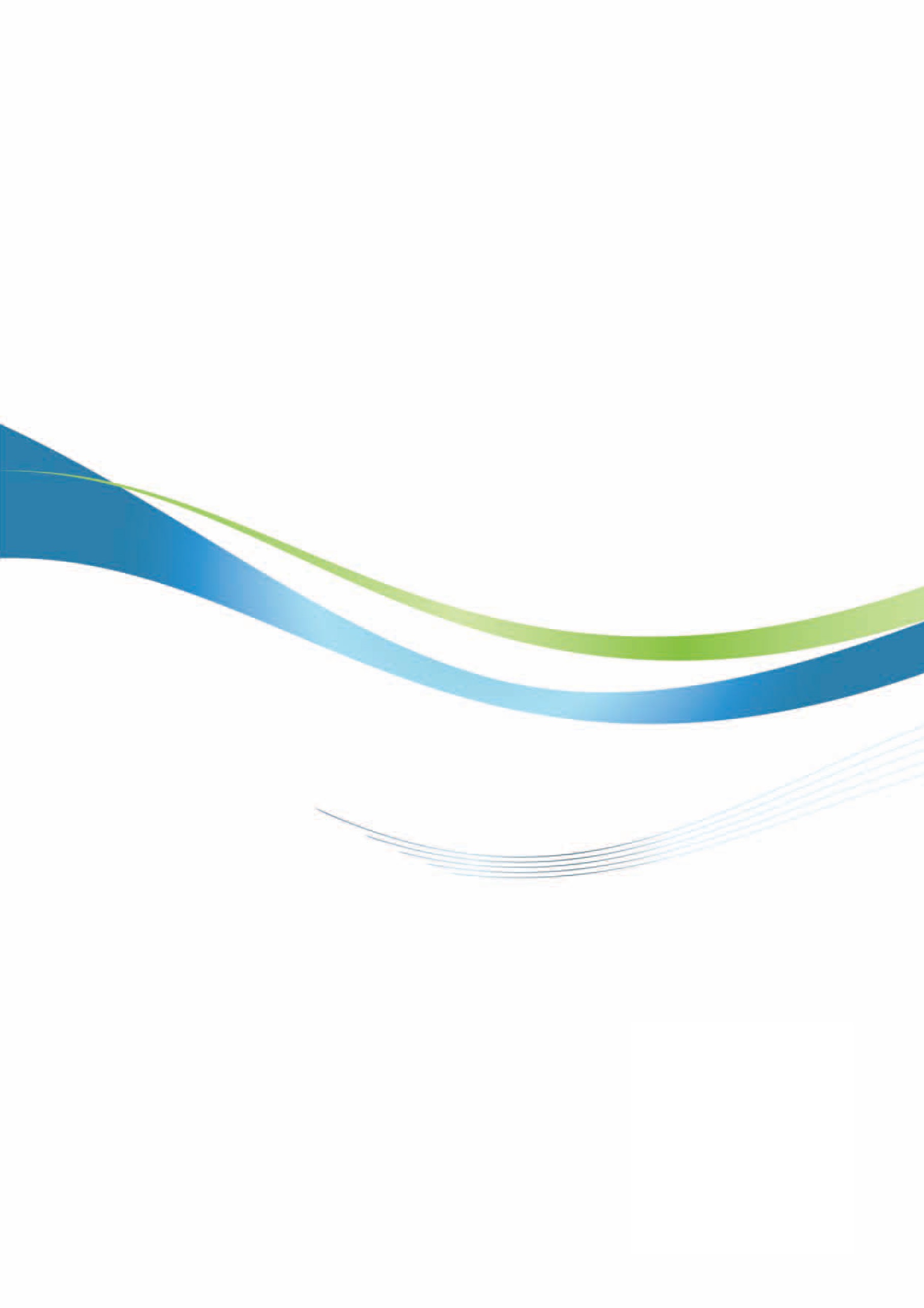 美國投資環境簡介（五）Investment Guide to U.S.A 5經濟部投資業務處  編印感謝駐舊金山辦事處經濟組協助本書編撰自　然　人　文自　然　人　文地理環境位於北美洲，東濱大西洋，西濱太平洋，北與加拿大接壤，南接墨西哥。中部多平原，西部多山，整體而言地勢和緩。國土面積9,833,517平方公里氣候氣候大致溫和，僅夏威夷與佛羅里達州為熱帶氣候，阿拉斯加有極地氣候。種族白人、黑人、亞洲人、拉丁美洲裔、原住民為印地安人人口結構迄2022年5月初，美國總人口約為332,637,844人，為全球人口第3多的國家。美國都市化程度高，83%人口居住於城市及其近郊，遠高於全球平均值56%。加州及德州為美國人口最多的州，紐約市是人口最多的都市。教育普及程度識字率99%語言英語宗教基督教、天主教、印度教、伊斯蘭教、佛教、猶太教首都及重要城市首都為華盛頓特區，主要城市包括：紐約、洛杉磯、芝加哥等政治體制聯邦總統制投資主管機關美國商務部、財政部經　濟　概　況經　濟　概　況幣制美元國內生產毛額US$ 22.99兆元（2021年）經濟成長率5.7%（2021年）平均國民所得US$69,380（2021）（IMF）匯率1美元兌換29.75新臺幣（2022年5月15日）利率聯準會基準利率為0.75-1%（2022年5月）通貨膨脹率8.3%（2022年4月）產值最高前5大產業金融及房地產服務業、專業及商業服務業、政府部門、製造業、教育暨醫療服務及社會扶助業出口總金額US$ 1兆7,619億（2021年）主要出口產品石油產品及天然氣、工業機械、半導體、電子機械及設備、電腦零組件、民用航空器、汽車及零件、醫療儀器、醫藥製劑、手機、寶石、食品及飼料主要出口國家加拿大、墨西哥、中國大陸、日本、韓國、德國、英國、荷蘭、巴西、印度為美國前10大出口市場（2021年）進口總金額US$ 2兆8,526億（2021年）主要進口產品原油及石油產品、鋼鐵品、電子機械及設備、電腦零組件、醫療設備、半導體、工業設備、電信設備、汽車及零件、手機、玩具、家具類及家用品、食品及飼料主要進口國家中國大陸、墨西哥、加拿大、德國、日本、越南、韓國、臺灣、愛爾蘭、印度為美國前10大進口來源（2021年）自　然　人　文自　然　人　文地理環境加州位處美國西海岸，西濱太平洋，北與奧勒岡州、東與內華達州及亞利桑納州接壤，南臨墨西哥，位居北緯32度至42度間。土地面積403,468平方公里氣候全年氣候溫和，每年10月起至翌年4月止為雨季，5月至9月為旱季，而北加州與南加州全年降雨量差異頗大，北部濱海地區年雨量達80英吋，南部如洛杉磯地區年雨量僅約15英吋，東部沙漠地區年雨量則更為稀少。種族白人、西裔、亞裔、非裔、原住民人口結構3,918萬人（2022）教育普及程度美國基礎教育至12年級，加州25歲以上人口，大學以上學歷占32.6%，其中研究所以上占12.2%語言英語、西班牙語、華語宗教基督教；天主教首府及重要城市首府：Sacramento重要城市：Los Angeles、San Francisco、San Diego政治體制民主政體投資主管機關Governor’s Office of Business and Economic Development（GO-Biz）1325 J Street, Suite 1800, Sacramento, CA 95814Tel：（877）345-4633Website: http://www.business.ca.gov經　濟　概　況經　濟　概　況幣制美元州內生產毛額3.4兆美元（2021）經濟成長率7.8%（2021）平均國民所得76,386美元（2021）產值最高前五大產業服務業，製造業，資訊業，娛樂業，房地產業，出口總金額1,751.26億美元（2021）主要出口產品核子反應器及其零件、電機與設備及其零件、光學元件及其零件、堅果及水果主要出口國家墨西哥、加拿大、中國大陸、日本、韓國及臺灣（臺灣為第6大出口市場）（2021）。進口總金額4,707.49億美元（2021）主要進口產品核子反應器及其零件、電機與設備及其零件、鐵道車輛以外之車輛及其零件、礦物燃料及其蒸餾產品。主要進口國家中國大陸、墨西哥、加拿大、韓國、越南、臺灣及日本（臺灣為第6大進口來源）（2021）。編號時間內容1洛杉磯郡經濟發展局（Los Angeles Economic Development Corporation, LAEDC）局長暨洛杉磯-長堤世界貿易中心總裁兼執行長威廉．艾倫（William Allen）與中華民國外貿協會黃秘書長文榮簽署貿易與投資合作備忘錄（MOU）。自　然　人　文自　然　人　文地理環境東鄰蒙大拿州及懷俄明州、南接猶他州及內華達州、西鄰奧勒岡州及華盛頓州、北與加拿大接壤土地面積214,046平方公里氣候四季分明，屬乾旱之大陸內陸型氣候種族白人人口結構190萬（2021）教育普及程度美國基礎教育至12年級，愛達荷州25歲以上人口大學以上學歷占26.8%，其中研究所以上占8.5%。語言英語宗教基督教，天主教首府及重要城市首府：Boise政治體制州長任期4年，連選得連任，州議會共有參議員35人（任期2年）及眾議員70人（任期2年）。投資主管機關Idaho Department of Commerce700 W. State St., Boise, ID83720Tel：1-208- 334-2470  Fax：1-208- 334-2631
Website: commerce.idaho.gov/經濟概況經濟概況幣制美元州內生產毛額984億美元（2021）經濟成長率8.2%（2021）平均國民所得51,377美元（2021）產值最高前五大產業高階製造、科技創新、航太、能源、食品等出口總金額37.77億美元（2021）主要出口產品電機與設備及其零件、天然珍珠或寶石、感光或電影用品、礦石、蔬菜及肥料主要出口國家加拿大、臺灣、墨西哥、新加坡、日本，2021年我為愛州第2大出口市場。進口總金額61.99億美元（2021）主要進口產品電機與設備及其零件、核子反應器及其零件、木及木製品、天然珍珠或寶石及肥料。主要進口國家臺灣、加拿大、馬來西亞、中國大陸、新加坡，2021年我為愛州第1大進口來源。編號時間內容12013年4月24日經濟部工業局與愛達荷州商業廳共同簽署「台美綠能產業合作備忘錄」。22015年7月20日工業局吳局長明機與愛達荷州商務廳長Jeffery Sayer簽署擴大「台美產業合作備忘錄」，合作產業項目包括綠能、半導體、航太及創新產業化等4個領域強化合作。32017年11月13日經濟部工業局長呂正華與愛達荷州商務廳長Megan Ronk簽署合作備忘錄。自　然　人　文自　然　人　文地理環境位於美國西北部，係全美第4大州。蒙大拿州名源自拉丁文，意為「多山」，該州亦稱做寶藏州（Treasure State）、富礦州（Bonanza State）、或蒼穹州（The Big Sky Country）。蒙州東鄰北達可達州，東南接南達可達州，南接懷俄明州，西南與愛達荷州為鄰，北與加拿大接壤。土地面積376,963平方公里氣候屬半乾燥之氣候，夏涼冬寒。種族白人人口結構110萬人（2021）教育普及程度美國基礎教育至12年級，蒙大拿州25歲以上人口大學以上學歷占30.7%。語言英語宗教基督教，天主教首府及重要城市首府：Helena重要城市：Billings（第1大城市）政治體制蒙大拿州州長任期4年，連選得連任。州議會計有參議員50人（任期4年）及眾議員100人（任期2年），每2年集會一次，會期90天，遇有特定議題時，可由州長或議會經眾議會投票通過召開特別會議。投資主管機關Montana Department of Commerce301 S. Park Ave., Helena, Montana 59601TEL：（406）841-2700FAX：（406）841-2701
Website : http://commerce.mt.gov經　濟　概　況經　濟　概　況幣制美元州內生產毛額619億美元（2021）經濟成長率3.9%（2021）平均國民所得56,686美元（2021）產值最高前五大產業房地產業、教育保健及社會支助、服務業、製造業、零售業 出口總金額19.74億美元（2021）主要出口產品無機化學品及無機化合物、礦物燃料、機械用具及其零件、礦石主要出口國家加拿大、南韓、中國大陸、日本，墨西哥，2021年我國為蒙大拿州第7大出口市場進口總金額65.07億美元（2021）主要進口產品礦物燃料、木及木製品、天然珍珠或寶石主要進口國家加拿大、中國大陸、墨西哥、臺灣、德國，2021我國為蒙大拿州第4大進口來源編號時間內容12015年10月28日外貿協會與蒙大拿州商務廳簽署合作備忘錄。自  然 人  文自  然 人  文地理環境奧勒岡州地處美國西北部，西面靠海，分別與華盛頓州、愛達荷州、內華達州及加州相鄰。土地面積248,609平方公里氣候東部為冬冷夏熱且乾旱之大陸型氣候，西部及沿海地區為溫暖潮濕之海洋型氣候。種族以白人為主人口結構424萬人（2021）教育普及程度美國基礎教育至12年級，奧勒岡州25歲以上人口大學以上學歷占32.3%語言英語宗教基督教首府及重要城市首府：Salem
重要城市：Portland政治體制民主政體投資主管機關商業發展廳（Business Development Department）775 Summer St NE, Suite 200, Salem, OR 97301-1280Tel: 503-986-0123   Fax: 503-581-5115經  濟  概  況經  濟  概  況幣制美元州內生產毛額2,794億美元（2021）經濟成長率9.8%（2021）平均國民所得60,678美元（2021）產值最高前五大產業房地產業、製造業、服務業、教育保健與社會支助、批發貿易出口總金額295.56億美元（2021）主要出口產品電機與設備及其零件、核子反應器及其零件、鐵道車輛以外之車輛及其零件主要出口國家中國大陸、加拿大、馬來西亞、南韓、日本，2021年臺灣為奧勒岡州第7大出口市場進口總金額227.36億美元（2021）主要進口產品電機與設備及其零件、核子反應器及其零件、鐵道車輛以外之車輛及其零件主要進口國家加拿大、南韓、中國大陸、日本、愛爾蘭，2021年臺灣為奧勒岡州第8大進口來源編號時間內容1奧勒岡州商務廳廳長Tim McCabe與中華民國外貿協會黃秘書長文榮簽署合作備忘錄（MOU）。自  然 人  文自  然 人  文地理環境華盛頓州東鄰愛達荷州，西鄰太平洋，南鄰奧勒岡州，北與加拿大接壤。土地面積172,120平方公里氣候喀斯喀特山脈以東的內陸是主要的農業區，氣候乾燥，陽光充足，喀斯喀特山脈以西則為海洋性氣候，其特點是冬暖夏涼。種族白人為主，少數族裔含亞裔、非裔。人口結構773萬人（2021）教育普及程度美國基礎教育至12年級，華盛頓州25歲以上人口，大學以上學歷占34.5%語言英語宗教基督教首府及重要城市首府：Olympia
重要城市：Seattle政治體制民主政體投資主管機關華盛頓州商務廳Washington State Department of Commerce2001 6th Avenue, Suite 2600, Seattle, WA 98121Tel：（206）256-6137Fax：（206）256-6158Website: http://www.choosewashington.com經  濟  概  況經  濟  概  況幣制美元州內生產毛額6,967億美元（2021）經濟成長率8.3%（2021）平均國民所得71,886美元（2021）產值最高前五大產業房地產業、資訊業、製造業、服務業、零售業出口總金額536.44億美元（2021）主要出口產品航空器及其零件、穀類、油料種子及含油質果實、礦物燃料主要出口國家中國大陸、加拿大、日本、韓國、墨西哥、英國，2021年我國為華盛頓州第8大出口市場進口總金額617.63億美元（2021）主要進口產品礦物燃料、電機與設備及其零件、鐵道以外之車輛及其零件、玩具、遊戲品與運動用品主要進口國家加拿大、中國大陸、日本、越南、韓國、俄羅斯、臺灣，2021年我國為華盛頓州第7大進口來源。自  然 人  文自  然 人  文地理環境該州位於美國西部之中心點，至美西海岸、西南及西北均約等距離土地面積212,819平方公里氣候型態含沙漠型至山區型氣候，種類分布甚廣種族以白種人為主人口結構333萬人（2021）教育普及程度美國基礎教育至12年級，猶他州25歲以上人口大學以上學歷占33.3%語言英語宗教摩門教首府及重要城市首府：Salt Lake City政治體制民主政體投資主管機關Governor’s Office of Economic Development60 East South Temple, 3rd FloorSalt Lake City, UT 84111Tel: 801-538-8680Web: http://business.utah.gov/經  濟  概  況經  濟  概  況幣制美元州內生產毛額2,303億美元（2021）經濟成長率6.5%（2021年）平均國民所得55,391美元（2021）產值最高前五大產業金礦、電子產業、電機產業、機械業、化學業出口總金額180.59億美元（2021）主要出口產品貴金屬、光學元件及其零件、核子反應器及其零件、鐵道以外之車輛及其零件主要出口國家英國、加拿大、墨西哥、中國大陸、日本、臺灣；2021年我國為猶他州第6大出口市場。進口總金額181.56億美元（2021）主要進口產品貴金屬、光學元件及其零件、核子反應器及其零件、鐵道以外之車輛及其零件主要進口國家墨西哥、中國大陸、加拿大、馬來西亞、臺灣；2021年我國為猶他州第5大進口來源。編號時間內容12017年3月猶他州商務廳與外貿協會簽署合作備忘錄。臺美互免海空運所得稅換函（1972.2.26簽署）臺美農業科學合作計畫綱領修正案（1986.1.28簽署）臺美能源暨水資源技術合作協議（1991.2.13簽署）臺美勞工業務合作計畫綱領（1991.12.6簽署）臺美貿易暨投資諮商原則與程序架構協定（1994.9.19簽署）臺美貨品暫准通關證協定（1996.6.25簽署）臺澎金馬關稅個別領域與美國有關世界貿易組織入會雙邊談判瞭解書（1998.2.20簽署）臺美關務互助協定（2001.1.17簽署）臺美漁業及養殖合作瞭解備忘錄（2002.7.30簽署）臺美淨煤及先進發電系統技術合作協定（2004.1.20簽署）臺美消費者產品安全合作備忘錄（2004.7.27簽署）臺美貨櫃安全計畫原則性聲明（2004.8.18簽署）臺美大港倡議合作備忘錄（2006.5.25簽署）臺美貨櫃安全計畫擴及我各港口之原則性聲明（2006.9簽署）臺灣金融監督管理委員會與紐約州銀行局相互合作瞭解備忘錄（2006.11.30簽署）臺美稻米關稅配額制度雙邊協議（2007.3.1簽署）臺美建立雙邊農業諮詢委員會瞭解備忘錄及工作規範（2007.7.10簽署）臺灣金融監督管理委員會與紐約州保險局相互合作瞭解備忘錄（2007.9.7簽署）臺美教育合作瞭解備忘錄（2008.12.5簽署）臺美航空情報交換協議（2009.1.27簽署）臺美優質企業相互承認協議（2012.11.26簽署）臺美漁業及養殖合作備忘錄及漁業合作工作計畫（2013.6.18簽署）臺美就大氣監測、清潔能源暨環境科學技術合作協定（2013.7.16簽署）臺美核能和平利用合作協定（2013.12.20簽署）臺美就和能管制與安全進行技術資訊交流及合作協議（2016.1.6簽署）臺美基礎建設融資及市場建立合作架構（2020.9.17簽署）臺美經濟繁榮夥伴對話備忘錄（2020.11.20簽署）臺美科學及技術合作協定（2020.12.15簽署）臺美就核能安全進行技術資訊交流及合作協議（2021.5.10簽署）（以上擇錄經貿相關協定）（資訊來源：AIT: http://www.ait.org.tw/zh/ait-tecro-homeland-security-agreements.html; 外交部: http://no06.mofa.gov.tw/mofatreatys/Index.aspx）年度件數金額（千美元）196911001971110019721440197325611974210019750800197631,195197731,650197813,270197916201980835,130198151,645198222,500198322,85819841330,53019851535,69019861645,96719872170,058198842123,335198955508,7321990114428,6901991127297,795199284193,026199386529,063199470143,884199597248,2131996174271,3291997335547,4161998401598,5911999345445,0812000801861,63820017421,092,7482002449577,7812003229466,6412004267557,0362005155314,6352006127484,6172007941,346,020200867399,5762009491,113,917201039490,730201144 730,069 201254144,137201367416,023201483282,293201553362,479201667319,768201776836,6412018832,038,975201980 561,029 202066 4,194,367 202170 476,853 總計5,789 22,636,344 年　　度業　　別累計至2021累計至2021202120212020202020192019年　　度業　　別件數金額件數金額件數金額件數金額合計5,789 22,636,344 70 476,853 5,789 22,636,344 70 476,853 農林漁牧業4 3,092 0 0 4 3,092 0 0 礦業及土石採取業17 171,410 0 0 17 171,410 0 0 製造業3,260 13,194,170 15 159,203 3,260 13,194,170 15 159,203 　食品製造業21 54,467 0 0 21 54,467 0 0 　飲料製造業1 400 0 200 1 400 0 200 　菸草製造業0 0 0 0 0 0 0 0 　紡織業42 487,788 0 0 42 487,788 0 0 　成衣及服飾品製造業3 11,150 0 0 3 11,150 0 0 　皮革、毛皮及其製品製造業2 188 0 0 2 188 0 0 　木竹製品製造業192 403,973 0 0 192 403,973 0 0 　紙漿、紙及紙製品製造業13 33,285 1 200 13 33,285 1 200 　印刷及資料儲存媒體複製業5 10,950 1 2,000 5 10,950 1 2,000 　石油及煤製品製造業11 83,313 0 0 11 83,313 0 0 　化學材料製造業147 716,877 1 24,205 147 716,877 1 24,205 　化學製品製造業19 170,680 1 917 19 170,680 1 917 　藥品製造業325 641,898 1 35,321 325 641,898 1 35,321 　橡膠製品製造業5 78,434 0 0 5 78,434 0 0 　塑膠製品製造業48 769,443 0 0 48 769,443 0 0 　非金屬礦物製品製造業88 208,760 0 0 88 208,760 0 0 　基本金屬製造業8 1,005,516 0 0 8 1,005,516 0 0 　金屬製品製造業28 878,100 0 2,665 28 878,100 0 2,665 　電子零組件製造業1,151 5,308,402 4 53,500 1,151 5,308,402 4 53,500 　電腦、電子產品及光學製品製造業915 1,408,381 2 4,603 915 1,408,381 2 4,603 　電力設備製造業100 205,749 0 0 100 205,749 0 0 　機械設備製造業58 306,327 1 19,200 58 306,327 1 19,200 　汽車及其零件製造業13 30,410 0 3,030 13 30,410 0 3,030 　其他運輸工具製造業17 188,232 0 0 17 188,232 0 0 　家具製造業2 128,690 0 0 2 128,690 0 0 　其他製造業43 56,951 3 13,363 43 56,951 3 13,363 　產業用機械設備維修及安裝業3 5,805 0 0 3 5,805 0 0 電力及燃氣供應業0 0 0 0 0 0 0 0 用水供應及污染整治業8 33,043 0 0 8 33,043 0 0 營造業16 79,401 0 0 16 79,401 0 0 批發及零售業665 2,232,974 20 69,125 665 2,232,974 20 69,125 運輸及倉儲業25 129,405 0 0 25 129,405 0 0 住宿及餐飲業10 35,202 0 0 10 35,202 0 0 資訊及通訊傳播業1,160 1,780,941 8 47,053 1,160 1,780,941 8 47,053 金融及保險業287 4,084,784 11 167,551 287 4,084,784 11 167,551 不動產業44 191,423 0 0 44 191,423 0 0 專業、科學及技術服務業178 272,437 13 28,880 178 272,437 13 28,880 支援服務業34 31,429 1 2,000 34 31,429 1 2,000 公共行政及國防；強制性社會安全0 0 0 0 0 0 0 0 教育服務業3 31,100 0 0 3 31,100 0 0 醫療保健及社會工作服務業39 114,633 1 1,040 39 114,633 1 1,040 藝術、娛樂及休閒服務業2 3,792 0 0 2 3,792 0 0 其他服務業37 247,108 1 2,000 37 247,108 1 2,000 